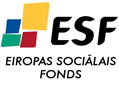 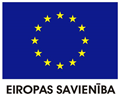 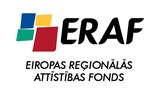 APSTIPRINĀTSar 2014.gada 18.decembraiepirkuma komisijas sēdes protokolu Nr.1RĪGAS TEHNISKĀS UNIVERSITĀTES
ATKLĀTA KONKURSALaboratorijas materiālu iegāde ID: RTU – 2014/194Rīga, 2015VISPĀRĪGĀ INFORMĀCIJAIepirkuma identifikācijas numurs: RTU – 2014/194PasūtītājsRīgas Tehniskā universitāte (turpmāk– RTU)Kaļķu iela 1, Rīga, LV-1658Izglītības iestādes reģ. Nr. PVN Nr. LVMājas lapa: www.rtu.lv .Iepirkuma procedūra - Atklāts konkurss “Laboratorijas materiālu iegāde”.Iepirkuma  procedūra  tiek organizēta:Iepirkuma priekšmeta daļā Nr. 1 - Eiropas Reģionālās attīstības fonda programmas «Uzņēmējdarbība un inovācijas» 2.1.1.1.aktivitātes «Atbalsts zinātnei un pētniecībai» otrā kārtas projekta Nr. 2013/0070/2DP/2.1.1.1.0/13/APIA/VIAA/004 "Inovatīvās divkomponentu sistēmas uz silil-terminētu polimēru bāzes perspektīva pielietojuma hermētiķiem un adhezīviem" ietvaros (PVS ID 1820);Iepirkuma priekšmeta daļā Nr. 2, Nr. 15, Nr. 16, Nr. 17, Nr. 18, Nr. 19 - Eiropas Savienības LIFE+ Dabas un bioloģiskās daudzveidības programmas projekta Nr. LIFE12 BIO/LV/001130 "Alternatīvas biomasas izmantošanas iespējas zālāju bioloģiskās daudzveidības un ekosistēmu pakalpojumu uzturēšanai" ietvaros (PVS ID 1770);Iepirkuma priekšmeta daļās Nr. 3, Nr. 4 - Eiropas Reģionālās attīstības fonda programmas «Uzņēmējdarbība un inovācijas» 2.1.1.1.aktivitātes «Atbalsts zinātnei un pētniecībai» trešās kārtas projekta Nr. 2014/0049/2DP/2.1.1.1.0/14/APIA/VIAA/104 "Hidrofīlu un superhidrofobu nanodaļiņas saturošo pārklājumu izstrāde borsilikātstikla emaljai tēraudam, izmantojot sola-gēla un lāzera tehnoloģijas" ietvaros (PVS ID 1839);Iepirkuma priekšmeta daļās Nr. 5, Nr. 6, Nr. 7 - Eiropas Reģionālās attīstības fonda programmas «Uzņēmējdarbība un inovācijas» 2.1.1.1.aktivitātes «Atbalsts zinātnei un pētniecībai» trešās kārtas projekta Nr. 2014/0027/2DP/2.1.1.1.0/14/APIA/VIAA/036 "Bezskābekļa savienojumu ietekme uz augsttemperatūras mullīta-cirkonija keramikas izstrādi, pielietojot netradicionālus saķepināšanas paņēmienus" ietvaros (PVS ID 1838);Iepirkuma priekšmeta daļā Nr. 8 - Eiropas Sociālā fonda darbības programmas ,,Cilvēkresursi un nodarbinātība" papildinājuma 1.1.1.2.aktivitates ,,Cilvēkresursu piesaiste zinātnei" otrās atlases kārtas projekta Nr. 2013/0045/1DP/1.1.1.2.0/13/APIA/VIAA/018 ,,Fotonikā izmantojamu stiklveida organisku mazmolekulāru materiālu dizains un pētījumi" ietvaros (PVS ID 1805);Iepirkuma priekšmeta daļās Nr. 9, Nr. 10, Nr. 11, Nr. 12, Nr.13, Nr.14  – Valsts pētījuma programmas “Enerģētika” projekta, “Ūdeņraža un biodegvielu ieguves inovatīvās tehnoloģijas, to uzglabāšana, kvalitātes kontrole, kvalitātes nodrošināšana un izmantošana Latvijā" ietvaros (PVS ID 1851);Iepirkuma priekšmeta daļā Nr. 20 – Valsts pētījuma programmas Nr. 2014.10-4/VPP-1/28 “Energoefektīvi un oglekļa mazietilpīgi risinājumi drošai, ilgtspējīgai un klimata mainību mazinošai energoapgādei (LATENERGI)” projekta Nr. 1 “Inovatīvas energoelektronikas tehnoloģijas energo-efektivitātes palielināšanai Latvijas tautsaimniecībā, nākotnes elektroapgādes tīkliem un atjaunojamo energoresursu izmantošanai" ietvaros (PVS ID 1848).Pretendents - piegādātājs, kurš iesniedzis piedāvājumu.Piegādātājs - fiziskā vai juridiskā persona, šādu personu apvienība jebkurā to kombinācijā, kas attiecīgi piedāvā tirgū veikt būvdarbus, piegādāt preces vai sniegt pakalpojumus.Komisija – Rīgas Tehniskās universitātes iepirkuma komisija, kas pilnvarota organizēt atklātu konkursu.Informācija par iepirkuma priekšmetu: Iepirkuma priekšmets: laboratorijas materiālu turpmāk Nolikumā saukta/-s – Prece/-s, saskaņā ar prasībām, kas noteiktas nolikumā un Tehniskajā specifikācijā (pielikums Nr.2) un kas sadalīts šādās iepirkuma priekšmeta daļās:Iepirkuma priekšmeta daļa Nr. 1 – Laboratorijas materiālu iegāde projekta   "Inovatīvās divkomponentu sistēmas uz silil-terminētu polimēru bāzes perspektīva pielietojuma hermētiķiem un adhezīviem", vienošanās Nr. 2013/0070/2DP/2.1.1.1.0/13/APIA/VIAA/004,  vajadzībām. CPV kods: 38000000-5 (Laboratorijas, optiskās un precīzijas ierīces (izņemot brilles)).Iepirkuma priekšmeta daļa Nr. 2 – Vorteksa un minicentrafūgas iegāde projekta "Alternatīvas biomasas izmantošanas iespējas zālāju bioloģiskās daudzveidības un ekosistēmu pakalpojumu uzturēšanai", vienošanās Nr. LIFE12 BIO/LV/001130, vajadzībām. CPV kods: 38000000-5 (Laboratorijas, optiskās un precīzijas ierīces (izņemot brilles)).Iepirkuma priekšmeta daļa Nr. 3 – Laboratorijas materiālu iegāde projekta "Hidrofīlu un superhidrofobu nanodaļiņas saturošo pārklājumu izstrāde borsilikātstikla emaljai tēraudam, izmantojot sola-gēla un lāzera tehnoloģijas", vienošanās Nr. 2014/0049/2DP/2.1.1.1.0/14/APIA/VIAA/104, vajadzībām. CPV kods: 38000000-5 (Laboratorijas, optiskās un precīzijas ierīces (izņemot brilles)), 33734000-4 (Brilles).Iepirkuma priekšmeta daļa Nr. 4 – Laboratorijas palīgmateriālu skenējošam  elektronu mikroskopam iegāde projekta "Hidrofīlu un superhidrofobu nanodaļiņas saturošo pārklājumu izstrāde borsilikātstikla emaljai tēraudam, izmantojot sola-gēla un lāzera tehnoloģijas", vienošanās Nr. 2014/0049/2DP/2.1.1.1.0/14/APIA/VIAA/104, vajadzībām. CPV kods: 38000000-5 (Laboratorijas, optiskās un precīzijas ierīces (izņemot brilles)).Iepirkuma priekšmeta daļa Nr. 5 – Laboratorijas materiālu iegāde projekta "Bezskābekļa savienojumu ietekme uz augsttemperatūras mullīta-cirkonija keramikas izstrādi, pielietojot netradicionālus saķepināšanas paņēmienus", vienošanās Nr. 2014/0027/2DP/2.1.1.1.0/14/APIA/VIAA/036, vajadzībām. CPV kods: 38000000-5 (Laboratorijas, optiskās un precīzijas ierīces (izņemot brilles)).Iepirkuma priekšmeta daļa Nr. 6 – Slīpēšanas un griešanas materiālu iegāde projekta "Bezskābekļa savienojumu ietekme uz augsttemperatūras mullīta-cirkonija keramikas izstrādi, pielietojot netradicionālus saķepināšanas paņēmienus", vienošanās Nr. 2014/0027/2DP/2.1.1.1.0/14/APIA/VIAA/036, vajadzībām. CPV kods: 38000000-5 (Laboratorijas, optiskās un precīzijas ierīces (izņemot brilles)).Iepirkuma priekšmeta daļa Nr. 7 – Laboratorijas palīgmateriālu SEM un rentgenam iegāde projekta "Bezskābekļa savienojumu ietekme uz augsttemperatūras mullīta-cirkonija keramikas izstrādi, pielietojot netradicionālus saķepināšanas paņēmienus", vienošanās Nr. 2014/0027/2DP/2.1.1.1.0/14/APIA/VIAA/036, vajadzībām. CPV kods: 38000000-5 (Laboratorijas, optiskās un precīzijas ierīces (izņemot brilles)).Iepirkuma priekšmeta daļa Nr. 8 – Materiālu un trauku iegāde projekta  „Fotonikā izmantojamu stiklveida organisku mazmolekulāru materiālu dizains un pētījumi”, vienošanās Nr. 2013/0045/1DP/1.1.1.2.0/13/APIA/VIAA/018, vajadzībām. CPV kods: 38000000-5 (Laboratorijas, optiskās un precīzijas ierīces (izņemot brilles)).Iepirkuma priekšmeta daļa Nr. 9 – Laboratorijas materiālu bioloģijai iegāde projekta "Ūdeņraža un biodegvielu ieguves inovatīvās tehnoloģijas, to uzglabāšana, kvalitātes kontrole, kvalitātes nodrošināšana un izmantošana Latvijā" vajadzībām. CPV kods: 38000000-5 (Laboratorijas, optiskās un precīzijas ierīces (izņemot brilles)).Iepirkuma priekšmeta daļa Nr. 10 – Laboratorijas materiālu iegāde projekta "Ūdeņraža un biodegvielu ieguves inovatīvās tehnoloģijas, to uzglabāšana, kvalitātes kontrole, kvalitātes nodrošināšana un izmantošana Latvijā" vajadzībām. CPV kods: 38000000-5 (Laboratorijas, optiskās un precīzijas ierīces (izņemot brilles)).Iepirkuma priekšmeta daļa Nr. 11 – Pipešu uzgaļu iegāde projekta "Ūdeņraža un biodegvielu ieguves inovatīvās tehnoloģijas, to uzglabāšana, kvalitātes kontrole, kvalitātes nodrošināšana un izmantošana Latvijā" vajadzībām. CPV kods: 38000000-5 (Laboratorijas, optiskās un precīzijas ierīces (izņemot brilles)).Iepirkuma priekšmeta daļa Nr. 12 – Laboratorijas stikla trauku iegāde projekta "Ūdeņraža un biodegvielu ieguves inovatīvās tehnoloģijas, to uzglabāšana, kvalitātes kontrole, kvalitātes nodrošināšana un izmantošana Latvijā" vajadzībām. CPV kods: 38000000-5 (Laboratorijas, optiskās un precīzijas ierīces (izņemot brilles)).Iepirkuma priekšmeta daļa Nr. 13 – Membrānu un filtru iegāde projekta "Ūdeņraža un biodegvielu ieguves inovatīvās tehnoloģijas, to uzglabāšana, kvalitātes kontrole, kvalitātes nodrošināšana un izmantošana Latvijā" vajadzībām. CPV kods: 38000000-5 (Laboratorijas, optiskās un precīzijas ierīces (izņemot brilles)).Iepirkuma priekšmeta daļa Nr. 14 – Elektrodu iegāde projekta "Ūdeņraža un biodegvielu ieguves inovatīvās tehnoloģijas, to uzglabāšana, kvalitātes kontrole, kvalitātes nodrošināšana un izmantošana Latvijā" vajadzībām. CPV kods: 38000000-5 (Laboratorijas, optiskās un precīzijas ierīces (izņemot brilles)).Iepirkuma priekšmeta daļa Nr. 15 – Laboratorijas piederumu iegāde projekta "Alternatīvas biomasas izmantošanas iespējas zālāju bioloģiskās daudzveidības un ekosistēmu pakalpojumu uzturēšanai", vienošanās Nr. LIFE12 BIO/LV/001130, vajadzībām. CPV kods: 38000000-5 (Laboratorijas, optiskās un precīzijas ierīces (izņemot brilles)).Iepirkuma priekšmeta daļa Nr. 16 – Laboratorijas materiālu iegāde projekta "Alternatīvas biomasas izmantošanas iespējas zālāju bioloģiskās daudzveidības un ekosistēmu pakalpojumu uzturēšanai", vienošanās Nr. LIFE12 BIO/LV/001130, vajadzībām. CPV kods: 38000000-5 (Laboratorijas, optiskās un precīzijas ierīces (izņemot brilles)).Iepirkuma priekšmeta daļa Nr. 17 – Pipešu iegāde projekta "Alternatīvas biomasas izmantošanas iespējas zālāju bioloģiskās daudzveidības un ekosistēmu pakalpojumu uzturēšanai", vienošanās Nr. LIFE12 BIO/LV/001130, vajadzībām. CPV kods: 38000000-5 (Laboratorijas, optiskās un precīzijas ierīces (izņemot brilles)).Iepirkuma priekšmeta daļa Nr. 18 – Elektroda iegāde projekta "Alternatīvas biomasas izmantošanas iespējas zālāju bioloģiskās daudzveidības un ekosistēmu pakalpojumu uzturēšanai", vienošanās Nr. LIFE12 BIO/LV/001130, vajadzībām. CPV kods: 38000000-5 (Laboratorijas, optiskās un precīzijas ierīces (izņemot brilles)).Iepirkuma priekšmeta daļa Nr. 19 – Reduktora iegāde projekta "Alternatīvas biomasas izmantošanas iespējas zālāju bioloģiskās daudzveidības un ekosistēmu pakalpojumu uzturēšanai", vienošanās Nr. LIFE12 BIO/LV/001130, vajadzībām. CPV kods: 38000000-5 (Laboratorijas, optiskās un precīzijas ierīces (izņemot brilles)).Iepirkuma priekšmeta daļa Nr. 20 – Laboratorijas materiālu iegāde projekta "Inovatīvas energoelektronikas tehnoloģijas energo-efektivitātes palielināšanai Latvijas tautsaimniecībā, nākotnes elektroapgādes tīkliem un atjaunojamo energoresursu izmantošanai" vajadzībām. CPV kods: 31700000-3 (Elektroniskie, elektromehāniskie un elektrotehniskie materiāli.).Preces garantijas laiks: preces garantijas laiku nosaka ražotājs.Līguma izpildes termiņš: 12 mēneši no līguma noslēgšanas brīža, preču piegādi jāveic ne vēlāk kā 14 (četrpadsmit) kalendāro dienu laikā no pasūtījuma saņemšanas dienas, iepriekš saskaņojot piegādes laiku ar Pasūtītāju.Preces piegādes vieta: Iepirkuma priekšmeta daļā Nr. 1 – Rīgā, Paula Valdena ielā 3;Iepirkuma priekšmeta daļās Nr. 2, Nr.9, Nr.10, Nr.11, Nr.12, Nr.13, Nr.14, Nr. 15, Nr. 16, Nr. 17, Nr. 18, Nr. 19 – Rīgā, Āzenes ielā 16-20;Iepirkuma priekšmeta daļās Nr. 3, Nr.4, Nr.5, Nr.6 Nr.7 – Rīgā, Paula Valdena ielā 3/7;Iepirkuma priekšmeta daļā Nr. 8 – Rīgā, Paula Valdena ielā 7.Iepirkuma priekšmeta daļā Nr. 20 – Rīgā, Āzenes ielā 12/1-206.Iepirkuma : projekts pievienots Nolikuma  4.pielikumā.Norēķinu kārtība: – Pasūtītājs samaksu par Iepirkuma priekšmeta piegādi veic bezskaidras naudas norēķinu veidā šādā kārtībā:Iepirkuma 1.-19. daļā Pasūtītājs samaksu par Preces piegādi veic bezskaidras naudas norēķinu veidā 30 (trīsdesmit) dienu laikā no abpusējas Preces nodošanas – pieņemšanas akta parakstīšanas un rēķina saņemšanas dienas.Iepirkuma 20. daļā avanss 20 (divdesmit) procentu apmērā tiek samaksāts ne vēlāk kā 30 (trīsdesmit) dienu laikā no Rēķina saņemšanas dienas. Piegādātājam rēķins par avansu Pasūtītājam jāiesniedz 5 (piecu) darba dienu laikā no Līguma parakstīšanas dienas.Iepirkuma 20. daļā atlikušie 80 (astoņdesmit) procenti tiek samaksāti 30 (trīsdesmit) dienu laikā pēc Preču nodošanas-pieņemšanas akta abpusējas parakstīšanas dienas un atbilstoša Piegādātāja rēķina saņemšanas dienas.Piegādātājs var iesniegt vienu piedāvājuma variantu par vienu, vairākām vai visām pilnībā piedāvātām (katrā iepirkuma priekšmeta daļas pozīcijā) iepirkuma priekšmeta daļām. Iespējamā inflācija, tirgus apstākļu maiņa vai jebkuri citi apstākļi nevar būt par pamatu Preču cenu paaugstināšanai, pretendentam ir jāprognozē tirgus situācija, sagatavojot finanšu piedāvājumu.Piedāvājuma izvēles kritērijs: nolikuma prasībām atbilstošs piedāvājums ar viszemāko cenu katrā iepirkuma priekšmeta daļā.Nolikuma saņemšanas vieta, papildus informācijas sniegšana un citi nosacījumi.Pretendenti ar nolikumu var iepazīties un lejupielādēt RTU tīmekļa vietnē - www.rtu.lv - sadaļā „Iepirkumi” vai Rīgas Tehniskās universitātes Iepirkumu nodaļā, Kaļķu ielā 1-322, Rīga, darba dienās, līdz 2015.gada 3.martā, plkst. 1000Pasūtītāja kontaktpersona, kura ir tiesīga iepirkuma procedūras gaitā sniegt organizatoriska rakstura informāciju par nolikumu: Iepirkumu nodaļas vecākais iepirkumu speciālists Artis Celitāns, tālrunis: 67089476, e-pasts: artis.celitans@rtu.lv  , fakss: 67089710.Papildu informācijas pieprasīšana un sniegšana:ja ieinteresētais piegādātājs ir laikus pieprasījis papildu informāciju par iepirkuma procedūras dokumentos iekļautajām prasībām attiecībā uz piedāvājumu sagatavošanu un iesniegšanu vai Pretendentu atlasi, Pasūtītājs to sniedz 5 (piecu) dienu laikā, bet ne vēlāk kā 6 (sešas) dienas pirms piedāvājumu iesniegšanas termiņa beigām;Informācijas apmaiņa starp Pasūtītāju un Piegādātājiem notiek rakstiskā veidā pa e-pastu artis.celitans@rtu.lv vai pa faksu (67089710), vienlaikus dokumenta  oriģinālu nosūtot pa pastu (Kaļķu ielā 1 – 322, Rīga, LV-1658), ja dokuments nav parakstīts ar drošu elektronisko parakstu;Pasūtītājs nodrošina brīvu un tiešu elektronisko pieeju iepirkuma procedūras dokumentiem  www.rtu.lv  sadaļā “Iepirkumi”;Saskaņā ar Publisko iepirkumu likuma 30. panta ceturto un piekto daļu, Pasūtītājs papildu informāciju, informāciju par grozījumiem iepirkuma procedūras dokumentos, kā arī citu informāciju, kas ir saistīta ar šo iepirkumu, publicē savā mājas lapā: www.rtu.lv ;Pretendentam ir pienākums sekot informācijai, kas tiks publicēta RTU mājas lapā: www.rtu.lv  sakarā ar šo konkursu.Piedāvājumu iesniegšanas, atvēršanas laiks, vieta un kārtībaPiedāvājumi Konkursam iesniedzami līdz 2015.gada 3.martā, plkst. 1000, RTU Iepirkumu nodaļā – Kaļķu ielā 1, 322.kab., Rīgā, LV-1658 darba dienās laikā no plkst. 8:30 - 17:00. Piedāvājumus var arī iesniegt, atsūtot pa pastu. Pasta sūtījumam jābūt nogādātam 1.10.1.punktā noteiktajā vietā un termiņā. Pretendents pats personīgi uzņemas piedāvājuma nesavlaicīgas piegādes risku.Saņemot piedāvājumu, Pasūtītāja pārstāvis reģistrē tā iesniegšanas datumu, laiku.Ja piedāvājumu iesniedz pēc norādītā piedāvājumu iesniegšanas termiņa beigām, vai piedāvājums nav noformēts tā, lai piedāvājumā iekļautā informācija nebūtu pieejama līdz piedāvājumu atvēršanas brīdim, to neatvērtu atdod vai nosūta atpakaļ Pretendentam.  Piedāvājumu atvēršanas sanāksme ir atklāta. Piedāvājumi tiks atvērti RTU Iepirkumu nodaļā Kaļķu ielā 1 – 322, Rīga, 2015.gada 3.martā, plkst. 1000.Piedāvājumi tiek atvērti to iesniegšanas secībā. Komisija atver iesniegto piedāvājumu un no sējuma „Oriģināls” nolasa piedāvājuma pamatdatus: piedāvājuma iesniegšanas laiks, Pretendenta nosaukums, piedāvātā kopējā cena attiecīgajā iepirkuma daļā EUR, neieskaitot PVN.Iesniegto piedāvājumu Pretendents var grozīt tikai līdz piedāvājuma iesniegšanas termiņa beigām.Piedāvājumu pārbaudi Komisija veic slēgtā sēdē.Pretendentam komunikācija ar Pasūtītāju jānodrošina latviešu valodā.PIEDĀVĀJUMA NOFORMĒŠANAVisiem dokumentiem jābūt latviešu valodā. Ja Pretendents iesniedz dokumentus svešvalodā, tiem jāpievieno Pretendenta apliecināts tulkojums latviešu valodā. Attiecībā uz tehnisko piedāvājumu ražotāja izdoti katalogi, bukleti un brošūras var tikt iesniegti arī angļu valodā (Pasūtītājam ir tiesības neskaidrību gadījumā pieprasīt paskaidrojošo informāciju vai nepieciešamās informācijas tulkojumu).Piedāvājumam jābūt:datordrukā;cauršūtam (caurauklotam), nodrošinot lapu aizvietošanas neiespējamību, ar apzīmogotu uzlīmi, uz kuras norādīts lapu skaits un datums un tai jābūt Pretendenta amatpersonas ar paraksta tiesībām vai Pretendenta pilnvarotas personas parakstītai;ar secīgi numurētām lapām;ar Piedāvājuma satura rādītāju;Piedāvājums sastāv no viena sējuma, kurā Piedāvājuma dokumenti jāsakārto šādā secībā:Pieteikuma  (Nolikuma 1.pielikumā);Kvalifikācijas dokumenti (nolikuma 4.punkts);Tehniskais piedāvājums (nolikuma 2.pielikumā);Finanšu piedāvājums (nolikuma 3.pielikumā).Pretendentam jāiesniedz 1 (viens) piedāvājuma oriģināls un 1 (viena) piedāvājuma kopija papīra formātā, katra savā iesējumā, un 1 (viena) kopija elektroniskā formātā (tikai nolikuma 2.3.3. un 2.3.4. punktā noteiktās piedāvājuma sastāvdaļas) uz datu nesēja MS Word vai MS Excel formātā vai ar to savietojamā failu formātā. Uz oriģināla iesējuma pirmās lapas jābūt norādei „Oriģināls”, uz kopijas – „Kopija”. Jebkura veida neskaidrību gadījumā noteicošais ir eksemplārs ar uzrakstu „Oriģināls“. Piedāvājums jāparaksta Pretendenta pārstāvim ar pārstāvības tiesībām vai tā pilnvarotai personai. Ja Pretendents ir piegādātāju apvienība, piedāvājumu jāparaksta katras personas, kas iekļauta piegādātāju apvienībā, pārstāvim ar pārstāvības tiesībām vai tā pilnvarotai personai.Piedāvājuma oriģinālu un kopiju (ar datu nesēju) jāiesaiņo vienā kopējā iesaiņojumā ar norādi:Rīgas Tehniskās universitātes Iepirkumu nodaļai322.kab. Kaļķu ielā 1, Rīgā, LV-1658Atklātam konkursam“Laboratorijas materiālu iegāde”<(daļas Nr.) daļai “(daļas nosaukums)”>Iepirkuma ID Nr. RTU-2014/194Neatvērt līdz piedāvājuma iesniegšanas termiņa beigām, t.i., 2015.gada 3.martam, plkst. 1000<Pretendenta nosaukums, juridiskā adrese, kontaktpersona>Piedāvājuma papildinājumi, labojumi ir jāiesniedz rakstiskā formā personīgi vai pasta sūtījumā RTU Iepirkumu nodaļā Kaļķu ielā 1 – 322, Rīga, LV-1658  līdz 2015.gada 3.martam, plkst. 1000, slēgtā, aizzīmogotā iepakojumā. Uz iepakojuma jānorāda nolikuma 2.6.punktā noteiktais un papildu norāde – “PAPILDINĀJUMS” vai ”LABOJUMI”.Piedāvājuma atsaukumam ir bezierunu raksturs un tas izslēdz Pretendenta atsauktā piedāvājuma tālāku līdzdalību iepirkumā.Pretendenti sedz visas izmaksas, kas saistītas ar viņu piedāvājumu sagatavošanu un iesniegšanu Pasūtītājam. Piedāvājuma iesniegšana ir Pretendenta brīvas gribas izpausme, tāpēc neatkarīgi no Konkursa rezultātiem, Pasūtītājs neuzņemas atbildību par Pretendenta izdevumiem, kas saistīti ar piedāvājuma sagatavošanu un iesniegšanu.Visi piedāvājuma pielikumi ir tā neatņemamas sastāvdaļas.Katalogi, bukleti un brošūras var tikt iesniegti neiesietā veidā, tos pievienojot piedāvājuma kopējā iesaiņojumā, uz tiem jābūt pretendenta nosaukumam.Piedāvājumam un visiem tam pievienotajiem dokumentiem ir jāatbilst visām šajā Nolikumā un tā pielikumos minētajām prasībām, Dokumentu juridiskā spēka likumam un MK noteikumiem Nr. 916 "Dokumentu izstrādāšanas un noformēšanas kārtība". Atbilstoši Publisko iepirkumu likuma 33.panta septītās daļas otrajam teikumam, iesniedzot piedāvājumu, piegādātājs ir tiesīgs visu iesniegto dokumentu atvasinājumu un tulkojumu pareizību apliecināt ar vienu apliecinājumu, ja viss piedāvājums ir cauršūts vai caurauklots. Šādā gadījumā Pretendents norāda pieteikuma vēstulē (pielikums Nr.1) prasīto informāciju un uz attiecīgā dokumenta atvasinājuma vai tulkojuma norāda tā veidu (kopija, izraksts, noraksts vai tulkojums).Ja attiecībā uz iepirkuma priekšmetu vai atsevišķām tā daļām nepieciešams ievērot komercnoslēpumu atbilstoši Komerclikuma 19.pantam vai tā uzskatāma par konfidenciālu informāciju, piegādātājs to norāda savā piedāvājumā. Piegādātājs nevar noteikt komercnoslēpuma vai konfidenciālas informācijas statusu informācijai, kura atbilstoši Publisko iepirkumu likuma vai citu normatīvo aktu regulējumam ir vispārpieejama informācija.Pretendentu IZSLĒGŠANAS NOTEIKUMI3.1. Pasūtītājs izslēdz pretendentu no dalības iepirkuma procedūrā jebkurā no šādiem gadījumiem:pretendents vai persona, kura ir pretendenta valdes vai padomes loceklis vai prokūrists, vai persona, kura ir pilnvarota pārstāvēt pretendentu darbībās, kas saistītas ar filiāli, ar tādu prokurora priekšrakstu par sodu vai tiesas spriedumu, kas stājies spēkā un kļuvis neapstrīdams un nepārsūdzams, ir atzīta par vainīgu jebkurā no šādiem noziedzīgiem nodarījumiem:kukuļņemšana, kukuļdošana, kukuļa piesavināšanās, starpniecība kukuļošanā, neatļauta labumu pieņemšana vai komerciāla uzpirkšana,krāpšana, piesavināšanās vai noziedzīgi iegūtu līdzekļu legalizēšana,izvairīšanās no nodokļu un tiem pielīdzināto maksājumu nomaksas,terorisms, terorisma finansēšana, aicinājums uz terorismu, terorisma draudi vai personas vervēšana un apmācīšana terora aktu veikšanai;pretendents ar tādu kompetentas institūcijas lēmumu vai tiesas spriedumu, kas stājies spēkā un kļuvis neapstrīdams un nepārsūdzams, ir atzīts par vainīgu pārkāpumā, kas izpaužas kā:viena vai vairāku tādu valstu pilsoņu vai pavalstnieku nodarbināšana, kuri nav Eiropas Savienības dalībvalstu pilsoņi vai pavalstnieki, ja tie Eiropas Savienības dalībvalstu teritorijā uzturas nelikumīgi,personas nodarbināšana bez rakstveidā noslēgta darba līguma, nodokļu normatīvajos aktos noteiktajā termiņā neiesniedzot par šo personu informatīvo deklarāciju par darba ņēmējiem, kas iesniedzama par personām, kuras uzsāk darbu;pretendents ar tādu kompetentas institūcijas lēmumu vai tiesas spriedumu, kas stājies spēkā un kļuvis neapstrīdams un nepārsūdzams, ir atzīts par vainīgu konkurences tiesību pārkāpumā, kas izpaužas kā vertikālā vienošanās, kuras mērķis ir ierobežot pircēja iespēju noteikt tālākpārdošanas cenu, vai horizontālā karteļa vienošanās, izņemot gadījumu, kad attiecīgā institūcija, konstatējot konkurences tiesību pārkāpumu, par sadarbību iecietības programmas ietvaros pretendentu ir atbrīvojusi no naudas soda vai naudas sodu samazinājusi;ir pasludināts pretendenta maksātnespējas process, apturēta vai pārtraukta pretendenta saimnieciskā darbība, uzsākta tiesvedība par pretendenta bankrotu vai pretendents tiek likvidēts;pretendentam Latvijā vai valstī, kurā tas reģistrēts vai kurā atrodas tā pastāvīgā dzīvesvieta, ir nodokļu parādi, tajā skaitā valsts sociālās apdrošināšanas obligāto iemaksu parādi, kas kopsummā kādā no valstīm pārsniedz 150 euro;pretendents ir sniedzis nepatiesu informāciju, lai apliecinātu atbilstību Nolikuma 3.nodaļas noteikumiem vai saskaņā ar Publisko iepirkumu likumu noteiktajām pretendentu kvalifikācijas prasībām, vai vispār nav sniedzis pieprasīto informāciju;uz personālsabiedrības biedru, ja pretendents ir personālsabiedrība, ir attiecināmi Nolikuma 3.1.1., 3.1.2., 3.1.3., 3.1.4., 3.1.5. vai 3.1.6.punktā minētie nosacījumi;uz pretendenta norādīto personu, uz kuras iespējām pretendents balstās, lai apliecinātu, ka tā kvalifikācija atbilst paziņojumā par līgumu vai iepirkuma procedūras dokumentos noteiktajām prasībām, ir attiecināmi Nolikuma 3.1.2., 3.1.3., 3.1.4., 3.1.5. vai 3.1.6.punktā minētie nosacījumi.3.2. Ja pretendenta vai Nolikuma 3.1.7., 3.1.8. punktā minētās personas maksātnespējas procesā tiek piemērota sanācija vai cits līdzīga veida pasākumu kopums, kas vērsts uz parādnieka iespējamā bankrota novēršanu un maksātspējas atjaunošanu, pasūtītājs, izvērtējot iespējamos ekonomiskos riskus un ņemot vērā līguma priekšmetu, var lemt par Nolikuma 3.1.4.punkta nepiemērošanu.3.3. Pasūtītājs neizslēdz pretendentu no dalības iepirkuma procedūrā, ja:3.3.1.  	no dienas, kad kļuvis neapstrīdams un nepārsūdzams tiesas spriedums, prokurora priekšraksts par sodu vai citas kompetentas institūcijas pieņemtais lēmums saistībā ar Nolikuma 3.1.1. punktā un 3.1.2.punkta „a” apakšpunktā minētajiem pārkāpumiem, līdz piedāvājuma iesniegšanas dienai ir pagājuši trīs gadi;3.3.2. 	no dienas, kad kļuvis neapstrīdams un nepārsūdzams tiesas spriedums vai citas kompetentas institūcijas pieņemtais lēmums saistībā ar Nolikuma 3.1.2.punkta „b” apakšpunktā un 3.1.3.punktā minētajiem pārkāpumiem, līdz piedāvājuma iesniegšanas dienai ir pagājuši 12 mēneši.3.4. 	Pasūtītājs pārbaudi par Nolikuma 3.1.punktā noteikto pretendentu izslēgšanas gadījumu esamību veic attiecībā uz katru pretendentu, kuram atbilstoši citām paziņojumā par līgumu un iepirkuma procedūras dokumentos noteiktajām prasībām un izraudzītajam piedāvājuma izvēles kritērijam būtu piešķiramas līguma slēgšana tiesības. 3.5. 	Pasūtītājs, lai samazinātu administratīvo resursu patēriņu piedāvājumu izvērtēšanai, ir tiesīgs pārbaudi saskaņā ar Nolikuma 3.6.punktu par Nolikuma 3.1.punktā noteikto pretendentu izslēgšanas gadījumu esamību atklātā konkursā, veikt attiecībā uz visiem pretendentiem, kas iesnieguši piedāvājumu.3.6. 	Lai pārbaudītu, vai pretendents nav izslēdzams no dalības iepirkuma procedūrā Nolikuma 3.1.1., 3.1.2. un 3.1.3.punktā minēto noziedzīgo nodarījumu un pārkāpumu dēļ, par kuriem attiecīgā Nolikuma 3.1.punktā minētā persona sodīta Latvijā, kā arī Nolikuma 3.1.4. un 3.1.5.punktā minēto faktu dēļ, pasūtītājs, izmantojot Ministru kabineta noteikto informācijas sistēmu, Ministru kabineta noteiktajā kārtībā iegūst informāciju:par Nolikuma 3.1.1., 3.1.2. un 3.1.3.punktā minētajiem pārkāpumiem un noziedzīgajiem nodarījumiem — no Iekšlietu ministrijas Informācijas centra (Sodu reģistra). Pasūtītājs minēto informāciju no Iekšlietu ministrijas Informācijas centra (Sodu reģistra) ir tiesīgs saņemt, neprasot pretendenta un citu Nolikuma 3.1.punktā minēto personu piekrišanu;par Nolikuma 3.1.4.punktā minētajiem faktiem — no Uzņēmumu reģistra;par Nolikuma 3.1.5.punktā minēto faktu — no Valsts ieņēmumu dienesta un Latvijas pašvaldībām. Pasūtītājs minēto informāciju no Valsts ieņēmumu dienesta un Latvijas pašvaldībām ir tiesīgs saņemt, neprasot pretendenta un citu Nolikuma 3.1.punktā minēto personu piekrišanu.3.7. Atkarībā no atbilstoši Nolikuma 3.6.3.punktam veiktās pārbaudes rezultātiem pasūtītājs:neizslēdz pretendentu no turpmākās dalības iepirkuma procedūrā, ja konstatē, ka saskaņā ar Valsts ieņēmumu dienesta administrēto nodokļu (nodevu) parādnieku datubāzē esošajiem aktuālajiem datiem pretendentam, kā arī Nolikuma 3.1.7., 3.1.8. minētajai personai nav Valsts ieņēmumu dienesta administrēto nodokļu parādu, tajā skaitā valsts sociālās apdrošināšanas obligāto iemaksu parādu, kas kopsummā pārsniedz 150 euro;informē pretendentu par to, ka tam vai Nolikuma 3.1.7., 3.1.8. punktā minētajai personai konstatēti nodokļu parādi, tajā skaitā valsts sociālās apdrošināšanas obligāto iemaksu parādi, kas kopsummā pārsniedz 150 euro, un nosaka termiņu — 10 darbdienas pēc informācijas izsniegšanas vai nosūtīšanas dienas — konstatēto parādu nomaksai un parādu nomaksas apliecinājuma iesniegšanai. Pretendents, lai apliecinātu, ka tam, kā arī Nolikuma 3.1.7., 3.1.8. punktā minētajai personai nav nodokļu parādu, tajā skaitā valsts sociālās apdrošināšanas obligāto iemaksu parādu, kas kopsummā pārsniedz 150 euro, iesniedz attiecīgās personas vai tās pārstāvja apliecinātu izdruku no Valsts ieņēmumu dienesta elektroniskās deklarēšanas sistēmas vai pašvaldības izdotu izziņu par to, ka attiecīgajai personai laikā pēc pasūtītāja nosūtītās informācijas saņemšanas dienas nav nodokļu parādu, tajā skaitā valsts sociālās apdrošināšanas obligāto iemaksu parādu, kas kopsummā pārsniedz 150 euro. Ja noteiktajā termiņā minētais apliecinājums nav iesniegts, pasūtītājs pretendentu izslēdz no dalības iepirkuma procedūrā.3.8. Lai pārbaudītu, vai ārvalstī reģistrēts vai pastāvīgi dzīvojošs pretendents nav izslēdzams no dalības iepirkuma procedūrā saskaņā ar Nolikuma 3.1.punktu, pasūtītājs, izņemot Nolikuma 3.9.punktā minēto gadījumu, pieprasa, lai pretendents iesniedz attiecīgās ārvalsts kompetentās institūcijas izziņu, kas apliecina, ka uz pretendentu neattiecas Nolikuma 3.1.punktā noteiktie gadījumi. Termiņu izziņu iesniegšanai pasūtītājs nosaka ne īsāku par 10 darbdienām pēc pieprasījuma izsniegšanas vai nosūtīšanas dienas. Ja attiecīgais pretendents noteiktajā termiņā neiesniedz minēto izziņu, pasūtītājs to izslēdz no dalības iepirkuma procedūrā.3.9. Nolikuma 3.8.punktu nepiemēro tām Nolikuma 3.1.7., 3.1.8. punktā minētajām personām, kuras ir reģistrētas Latvijā vai pastāvīgi dzīvo Latvijā un ir norādītas pretendenta iesniegtajā piedāvājumā. Šādā gadījumā pārbaudi veic saskaņā ar Nolikuma 3.6.punktu. 3.10. Ja tādi dokumenti, ar kuriem ārvalstī reģistrēts vai pastāvīgi dzīvojošs pretendents var apliecināt, ka uz to neattiecas Nolikuma 3.1.punktā noteiktie gadījumi, netiek izdoti vai ar šiem dokumentiem nepietiek, lai apliecinātu, ka uz šo pretendentu neattiecas Nolikuma 3.1.punktā noteiktie gadījumi, minētos dokumentus var aizstāt ar zvērestu vai, ja zvēresta došanu attiecīgās valsts normatīvie akti neparedz, — ar paša pretendenta vai citas Nolikuma 3.1.punktā minētās personas apliecinājumu kompetentai izpildvaras vai tiesu varas iestādei, zvērinātam notāram vai kompetentai attiecīgās nozares organizācijai to reģistrācijas (pastāvīgās dzīvesvietas) valstī.Pretendentu KVALIFIKĀCIJA4.3. Pretendentu kvalifikācijas prasības ir obligātas visiem Pretendentiem, kas vēlas iegūt tiesības veikt Iepirkuma priekšmeta izpildi un slēgt iepirkuma līgumu.4.4. Pretendents var balstīties uz citu uzņēmēju iespējām, ja tas ir nepieciešams konkrētā līguma izpildei, neatkarīgi no savstarpējo attiecību tiesiskā rakstura. Šādā gadījumā pretendents pierāda pasūtītājam, ka viņa rīcībā būs nepieciešamie resursi, iesniedzot šo uzņēmēju apliecinājumu vai vienošanos par sadarbību konkrētā līguma izpildei ar norādi par nepieciešamo resursu nodošanas veidu (kā tiks nodoti resursi) un apjomu. 4.5. Ja Pretendents savas kvalifikācijas atbilstības apliecināšanai balstās uz citu personu iespējām, Pretendentam atlasei papildus jāiesniedz Personas, uz kuras iespējām Pretendents balstās, apliecinājums vai vienošanās par sadarbību ar Pretendentu konkrētā līguma izpildei.4.6. Ja piedāvājumu iesniedz fizisko vai juridisko personu apvienība jebkurā to kombinācijā vai personālsabiedrība, jānorāda persona, kura pārstāv Piegādātāju apvienību Konkursā, kā arī katras personas atbildības apjoms, veicamo darbu uzskaitījums un vienošanās par sadarbību konkrētā līguma izpildē.  Paskaidrojumi par tehniskā UN FINANŠU piedāvājuma sagatavošanuPretendents Tehnisko piedāvājumu par katru iepirkuma daļu sagatavo saskaņā ar nolikumu un 2.pielikumu – Pasūtītāja tehniskā specifikācija un Pretendenta tehniskā piedāvājuma forma norādot un iesniedzot informāciju par piedāvāto Preci- nosaukumus, aprakstus, atbilstoši Tehniskajai specifikācijai un nolikuma prasībām;Ja Pasūtītāja tehniskajā specifikācijā norādīts konkrēts preču vai standarta nosaukums vai kāda cita norāde uz specifisku preču izcelsmi, īpašu procesu, zīmolu vai veidu, pretendents var piedāvāt ekvivalentas preces vai atbilstību ekvivalentiem standartiem, kas atbilst tehniskās specifikācijas prasībām un parametriem un nodrošina tehniskajā specifikācijā prasīto darbību: Tehniskajā piedāvājumā piedāvājot ekvivalentu preci, Piegādātājam jāpierāda tās ekvivalentums.Ekvivalences skaidrojums - par ekvivalentu šī konkursa ietvaros piegādājamajai precei tiks uzskatīta prece, kura ir ekvivalenta pieprasītajai pēc to funkcionalitātes, tehniskajām iespējām. Piedāvātajai precei jābūt arī ekonomiski ekvivalentai attiecībā uz izmaksām, kas varētu rasties preces ieviešanas un lietošanas laikā. Funkcionalitāte tiek uzskatīta par ekvivalentu arī tad, ja piedāvātajai precei tā ir plašāka, nekā pieprasītajai (tomēr ietver pieprasītās preces funkcionalitāti pilnā apjomā). Pretendents Finanšu piedāvājumu sagatavo saskaņā ar nolikumu un 3.pielikumu – FINANŠU PIEDĀVĀJUMA FORMA un saskaņā ar Pasūtītāja tehnisko specifikāciju un Pretendenta Tehnisko piedāvājumu (2.pielikums), cenu norādot EUR.  Piedāvātajā līgumcenā ir jāiekļauj visi piemērojamie nodokļi, izņemot pievienotās vērtības nodokli. Piedāvātajā cenā Pretendents iekļauj:Piedāvāto iepirkuma priekšmetu vērtību;Visus valsts un pašvaldību noteiktos nodokļus un nodevas, izņemot pievienotās vērtības nodokli;Kā arī citas izmaksas, kas saistītas ar Preces piegādi, lai Pretendents veiktu līguma izpildi.Piedāvājuma cena ir jāaprēķina un jānorāda ar precizitāti 2 (divas) zīmes aiz komata. Cenas, kuras piedāvā Pretendents, jābūt fiksētām uz visu līguma izpildes laiku un tās nevar būt objekts nekādiem vēlākiem pārrēķiniem.Piedāvājuma pārbaude un izvēles kritērijiKomisija veic piedāvājumu pārbaudi slēgtā sēdē, kuras laikā Komisija pārbauda piedāvājumu atbilstību Nolikumā noteiktajām prasībām.Pretendents tiek noraidīts un piedāvājums Konkursā netiek tālāk izvērtēts, ja Komisija konstatē, ka:Pretendents neatbilst kādai no Nolikuma 4.punkta kvalifikācijas prasībām, kas attiecas uz attiecīgo iepirkuma daļu;Pretendents iesniedzis nepatiesu informāciju savas kvalifikācijas novērtēšanai vai vispār nav iesniedzis pieprasīto informāciju, tajā skaitā, nav sniedzis Komisijas pieprasīto informāciju Komisijas noteiktajā termiņā vai atlases dokumenti nav iesniegti atbilstoši Nolikuma prasībām un to saturs neatbilst Nolikuma prasībām;Ja Pretendents nav iesniedzis kādu no Konkursa Nolikuma 4. punkta minētajiem kvalifikācijas apliecinošiem dokumentiem, izņemot Nolikuma 4.2.3.apakšpunktu.Vērtējot noformējuma un kvalifikācijas trūkumus, tiks ņemts vērā trūkuma būtiskums un ietekme uz iespēju izvērtēt Pretendenta atbilstību kvalifikācijas prasībām un iesniegto piedāvājumu pēc būtības.Ja Pretendents ir personālsabiedrība, personu apvienība vai persona, uz kuras iespējām Pretendents balstās, tiks noraidīts no turpmākās dalības Konkursā, ja Komisija konstatēs, ka uz kādu no tiem attiecas kāds no 6.2.punktā minētajiem nosacījumiem.Pretendenta piedāvājums tiek noraidīts no dalības iepirkumā un netiek tālāk izvērtēts, ja Komisija konstatē, ka:nav iesniegti tehniskā vai finanšu piedāvājuma dokumenti, vai tie un to saturs neatbilst Nolikuma un Tehniskās specifikācijas prasībām;Pretendents nepiekrīt Nolikuma noteikumiem.Ja Komisija konstatēs aritmētiskās kļūdas, Komisija šīs kļūdas izlabos. Par konstatētajām kļūdām un laboto piedāvājumu Komisija informēs Pretendentu, kura piedāvājumā kļūdas tika konstatētas un labotas. Vērtējot piedāvājumu, Komisija ņems vērā veiktos labojumus. Ziņas par aritmētiskajām kļūdām Komisija ieraksta protokolā atsevišķi katram piedāvājumam.Ja piedāvājumu vērtēšanas laikā Komisija konstatē, ka kāds no Pretendentiem iesniedzis piedāvājumu, kas varētu būt nepamatoti lēts, lai pārliecinātos, ka Pretendents nav iesniedzis nepamatoti lētu piedāvājumu, Komisija pieprasīs Pretendentam detalizētu paskaidrojumu par būtiskiem piedāvājuma nosacījumiem, tajā skaitā par īpašiem nosacījumiem, tehnoloģijām vai cita veida nosacījumiem, kas ļauj piedāvāt šādu cenu.Ja Komisija konstatē, ka Pretendents iesniedzis nepamatoti lētu piedāvājumu, Komisija to izslēdz no turpmākās dalības Konkursā. Ja Pasūtītājs, pirms pieņem lēmumu par iepirkuma līguma slēgšanu attiecībā uz konkrēto iepirkuma daļu, konstatē, ka vairāku Pretendentu piedāvājumu novērtējums atbilstoši izraudzītajam piedāvājuma izvēles kritērijam ir vienāds, tas izvēlas piedāvājumu, kuru iesniedzis Pretendents, kas nodarbina vismaz 20 notiesātos ieslodzījuma vietās. Līguma slēgšanas tiesības piešķir un par uzvarētāju attiecīgajā Iepirkuma daļā Komisija atzīst Pretendentu, kurš šajā daļā ir piedāvājis Nolikuma prasībām atbilstošu piedāvājumu ar viszemāko cenu. Lēmumu par Konkursa rezultātiem attiecīgajā iepirkuma daļā Komisija Pretendentiem paziņo rakstiski 3 (trīs) darba dienu laikā pēc tam, kad Komisija pieņēmusi lēmumu slēgt iepirkuma līgumu vai izbeigt vai pārtraukt attiecīgo iepirkuma daļu, neizvēloties nevienu no Pretendentu iesniegtajiem piedāvājumiem.Līguma projekts ir pievienots Nolikuma pielikumā. Iesniedzot piedāvājumu, Pretendents piekrīt visiem Nolikuma un iepirkuma līguma noteikumiem un apņemas tos pildīt.Ja Pretendents, ar kuru Pasūtītājs pieņēmis lēmumu slēgt iepirkuma līgumu, ir personu apvienība, Pretendentam ir pienākums 10 dienu laikā no brīža, kad iepirkuma rezultāts normatīvajos aktos noteiktajā kārtībā kļuvis neapstrīdams, reģistrēt personālsabiedrību normatīvajos aktos noteiktajā kārtībā.Ja Pretendents, kuram piešķirtas līguma slēgšanas tiesības attiecīgajā iepirkuma daļā, atsakās no līguma noslēgšanas vai atsauc savu piedāvājumu, Komisija var atzīt par uzvarētāju Pretendentu, kurš iesniedzis nākamo piedāvājumu ar viszemāko cenu, pirms tam izvērtējot, vai tas nav uzskatāms par vienu tirgus dalībnieku kopā ar sākotnēji izraudzīto Pretendentu, kurš atteicās slēgt iepirkuma līgumu ar Pasūtītāju, vai pārtraukt iepirkuma procedūru attiecīgajā daļā, neizvēloties nevienu piedāvājumu.Iepirkuma  par katru no daļām starp Pasūtītāju un Konkursa uzvarētāju attiecīgajā iepirkuma daļā tiks noslēgts Publisko iepirkumu likuma 67.pantā noteiktajā kārtībā.Saskaņā ar Publisko iepirkumu likuma 38.panta pirmo daļu Pasūtītājs var izbeigt iepirkuma procedūru, ja tai nav iesniegti piedāvājumi vai ja iesniegtie piedāvājumi neatbilst Nolikuma noteiktajām prasībām, savukārt saskaņā ar šī panta otro daļu Pasūtītājs var jebkurā brīdī pārtraukt iepirkuma procedūru, ja tam ir objektīvs pamatojums. PIELIKUMINolikumam pievienoti šādi pielikumi:Pielikums Nr. 1 – Pretendenta  par piedalīšanos konkursā;Pielikums Nr. 2 – Tehniskā specifikācija un Tehniskā piedāvājuma forma;Pielikums Nr. 3 – Finanšu piedāvājuma forma;Pielikums Nr. 4 – Iepirkuma Līgumu projekts.Pielikums Nr. 1nolikumam ar ID Nr. RTU-2014/194Pretendenta  par piedalīšanos konkursāPiezīme: Konkursa pretendentam jāaizpilda tukšās vietas šajā formā.Pasūtītājs: Rīgas Tehniskā universitāteIepirkums: “Laboratorijas materiālu iegāde”. ID Nr.: RTU-2014/194.Pieteikuma sagatavošanas vieta un datums 	Saskaņā ar konkursa , mēs, apakšā parakstījušies, apstiprinām, ka pilnībā izprotam un piekrītam konkursa  noteikumiem un tajā noteiktajam  projekta noteikumiem un apņemamies tos ievērot un izpildīt iepirkuma nosacījumus saskaņā ar visiem Nolikuma, tā pielikumu, Pretendenta piedāvājuma un līguma projekta noteikumiem. Piedāvājam veikt Preces piegādi saskaņā ar Nolikuma prasībām:Iepirkuma priekšmeta daļā Nr. ____ “Iepirkuma daļas nosaukums” < Pretendents pēc nepieciešamības norāda to iepirkuma priekšmeta daļu, par kuru tas iesniedz piedāvājumu.>Mēs apliecinām, ka neesam ieinteresēti nevienā citā piedāvājumā, kas iesniegts šajā iepirkuma procedūrā.Mēs apliecinām, ka iepirkuma līguma slēgšanas gadījumā iepirkuma priekšmeta izpildes (piegādes) termiņš būs ne vēlāk, kā 14 (četrpadsmit) kalendāro dienu laikā no Pasūtītāja pasūtījuma veikšanas dienas, iepriekš saskaņojot piegādes laiku ar Pasūtītāju.Informācija par pretendentu vai personu, kura pārstāv piegādātāju apvienību iepirkumā:3.1. Pretendenta nosaukums: 			_________________________________3.2. Reģistrēts ar Nr: 				_________________________________        3.3. Nodokļu maksātāja reģistrācijas Nr. 	             _________________________________3.4. Juridiskā adrese (norādīt arī valsti): 		_________________________________3.5. Biroja adrese (norādīt arī valsti):    		_________________________________3.6. Kontaktpersona: 				_________________________________(Vārds, uzvārds, amats)3.7. Telefons: 					_________________________________3.8. : 					             _________________________________3.9. E-pasta adrese: 				_________________________________3.10. Banka: 					_________________________________3.11. Kods: 					_________________________________3.12. Konts: 					_________________________________Ja Pretendents ir piegādātāju apvienība (personu grupa):persona, kura pārstāv piegādātāju apvienību Konkursā: _______________________.katras personas atbildības apjoms:	 ______________________________________.APLIECINĀJUMI:Atbilstoši Publisko iepirkumu likuma 33.panta septītajai daļai (Iesniedzot piedāvājumu vai pieteikumu, kandidāts vai piegādātājs ir tiesīgs visu iesniegto dokumentu atvasinājumu un tulkojumu pareizību apliecināt ar vienu apliecinājumu, ja viss piedāvājums vai pieteikums ir cauršūts vai caurauklots.) apliecinu šādu šajā piedāvājumā iesniegto dokumentu atvasinājumu un/vai tulkojumu pareizību:1) KOPIJA piedāvājuma ___ lpp., kopā ____ (skaits);2) NORAKSTS piedāvājuma ___ lpp., kopā ____ (skaits);3) IZRAKSTS piedāvājuma ___ lpp., kopā ____ (skaits);2) TULKOJUMS piedāvājuma ___ lpp., kopā ____ (skaits). Ar šo uzņemos pilnu atbildību par Konkursam iesniegtajiem dokumentiem, tajos ietverto informāciju, noformējumu, atbilstību  prasībām. Sniegtā informācija un dati ir patiesi. Paraksts: _____________ 	Vārds, uzvārds: _______________	 Amats: ______________Pielikums Nr. 2nolikumam ar ID Nr. RTU-2014/194TEHNISKĀ SPECIFIKĀCIJA(PRETENDENTA TEHNISKĀ PIEDĀVĀJUMA FORMA)Pielikums Nr.2.1. – Tehniskā specifikācija – Tehniskā piedāvājuma forma iepirkuma 1.daļai pievienota nolikumam Microsoft Word formā.Pielikums Nr.2.2. - Tehniskā specifikācija – Tehniskā piedāvājuma forma iepirkuma 2.daļai pievienota nolikumam Microsoft Word formā.Pielikums Nr.2.3. - Tehniskā specifikācija – Tehniskā piedāvājuma forma iepirkuma 3.daļai pievienota Microsoft Word formā.Pielikums Nr.2.4. – Tehniskā specifikācija – Tehniskā piedāvājuma forma iepirkuma 4.daļai pievienota nolikumam Microsoft Word formā.Pielikums Nr.2.5. - Tehniskā specifikācija – Tehniskā piedāvājuma forma iepirkuma 5.daļai pievienota nolikumam Microsoft Word formā.Pielikums Nr.2.6. - Tehniskā specifikācija – Tehniskā piedāvājuma forma iepirkuma 6.daļai pievienota Microsoft Word formā.Pielikums Nr.2.7. - Tehniskā specifikācija – Tehniskā piedāvājuma forma iepirkuma 7.daļai pievienota Microsoft Word formā.Pielikums Nr.2.8. – Tehniskā specifikācija – Tehniskā piedāvājuma forma iepirkuma 8.daļai pievienota nolikumam Microsoft Word formā.Pielikums Nr.2.9. - Tehniskā specifikācija – Tehniskā piedāvājuma forma iepirkuma 9.daļai pievienota nolikumam Microsoft Word formā.Pielikums Nr.2.10. - Tehniskā specifikācija – Tehniskā piedāvājuma forma iepirkuma 10.daļai pievienota Microsoft Word formā.Pielikums Nr.2.11. - Tehniskā specifikācija – Tehniskā piedāvājuma forma iepirkuma 11.daļai pievienota Microsoft Word formā.Pielikums Nr.2.12. - Tehniskā specifikācija – Tehniskā piedāvājuma forma iepirkuma 12.daļai pievienota Microsoft Word formā.Pielikums Nr.2.13. - Tehniskā specifikācija – Tehniskā piedāvājuma forma iepirkuma 13.daļai pievienota Microsoft Word formā.Pielikums Nr.2.14. - Tehniskā specifikācija – Tehniskā piedāvājuma forma iepirkuma 14.daļai pievienota Microsoft Word formā.Pielikums Nr.2.15. - Tehniskā specifikācija – Tehniskā piedāvājuma forma iepirkuma 15.daļai pievienota Microsoft Word formā.Pielikums Nr.2.16. - Tehniskā specifikācija – Tehniskā piedāvājuma forma iepirkuma 16.daļai pievienota Microsoft Word formā.Pielikums Nr.2.17. - Tehniskā specifikācija – Tehniskā piedāvājuma forma iepirkuma 17.daļai pievienota Microsoft Word formā.Pielikums Nr.2.18. - Tehniskā specifikācija – Tehniskā piedāvājuma forma iepirkuma 18.daļai pievienota Microsoft Word formā.Pielikums Nr.2.19. - Tehniskā specifikācija – Tehniskā piedāvājuma forma iepirkuma 19.daļai pievienota Microsoft Word formā.Pielikums Nr.2.20. - Tehniskā specifikācija – Tehniskā piedāvājuma forma iepirkuma 20.daļai pievienota Microsoft Word formā.Pielikums Nr. 3 nolikumam ar ID Nr. RTU-2014/194FINANŠU PIEDĀVĀJUMA FORMA<Vietas nosaukums>, <gads>.gada <datums>.<mēnesis><Pretendenta nosaukums vai vārds un uzvārds (ja pretendents ir fiziska persona)><reģistrācijas numurs vai personas kods (ja pretendents ir fiziska persona)>Esam iepazinušies ar Rīgas Tehniskās universitātes, Reģ. Nr. 90000068977, adrese: Kaļķu iela 1, Rīga, LV - 1658 (turpmāk – Pasūtītājs) organizētā konkursa “Laboratorijas materiālu iegāde”, iepirkuma ID Nr. RTU-2014/194 nolikumu un iesniedzam finanšu piedāvājumu par šādām iepirkuma daļām:<Pretendents tālāk norāda attiecīgo iepirkuma priekšmeta daļu,  par ko tas iesniedz piedāvājumu>Daļa Nr. 1 – “Laboratorijas materiālu iegāde projekta   "Inovatīvās divkomponentu sistēmas uz silil-terminētu polimēru bāzes perspektīva pielietojuma hermētiķiem un adhezīviem", vienošanās Nr. 2013/0070/2DP/2.1.1.1.0/13/APIA/VIAA/004,  vajadzībām”.*Pretendents aizpilda Finanšu piedāvājuma formu par katru iepirkuma priekšmeta pozīcijuDaļa Nr. 2 – “Vorteksa un minicentrafūgas iegāde projekta "Alternatīvas biomasas izmantošanas iespējas zālāju bioloģiskās daudzveidības un ekosistēmu pakalpojumu uzturēšanai", vienošanās Nr. LIFE12 BIO/LV/001130, vajadzībām”.*Pretendents aizpilda Finanšu piedāvājuma formu par katru iepirkuma priekšmeta pozīcijuDaļa Nr. 3 – “Laboratorijas materiālu iegāde projekta "Hidrofīlu un superhidrofobu nanodaļiņas saturošo pārklājumu izstrāde borsilikātstikla emaljai tēraudam, izmantojot sola-gēla un lāzera tehnoloģijas", vienošanās Nr. 2014/0049/2DP/2.1.1.1.0/14/APIA/VIAA/104 vajadzībām”.*Pretendents aizpilda Finanšu piedāvājuma formu par katru iepirkuma priekšmeta pozīcijuDaļa Nr. 4 – “Laboratorijas palīgmateriālu skenējošam elektronu mikroskopam iegāde projekta "Hidrofīlu un superhidrofobu nanodaļiņas saturošo pārklājumu izstrāde borsilikātstikla emaljai tēraudam, izmantojot sola-gēla un lāzera tehnoloģijas", vienošanās Nr. 2014/0049/2DP/2.1.1.1.0/14/APIA/VIAA/104 vajadzībām”.*Pretendents aizpilda Finanšu piedāvājuma formu par katru iepirkuma priekšmeta pozīcijuDaļa Nr. 5 – “Laboratorijas materiālu iegāde projekta "Bezskābekļa savienojumu ietekme uz augsttemperatūras mullīta-cirkonija keramikas izstrādi, pielietojot netradicionālus saķepināšanas paņēmienus", vienošanās Nr. 2014/0027/2DP/2.1.1.1.0/14/APIA/VIAA/036 vajadzībām”.*Pretendents aizpilda Finanšu piedāvājuma formu par katru iepirkuma priekšmeta pozīcijuDaļa Nr. 6 – “Slīpēšanas un griešanas materiālu iegāde projekta "Bezskābekļa savienojumu ietekme uz augsttemperatūras mullīta-cirkonija keramikas izstrādi, pielietojot netradicionālus saķepināšanas paņēmienus", vienošanās Nr. 2014/0027/2DP/2.1.1.1.0/14/APIA/VIAA/036 vajadzībām”.*Pretendents aizpilda Finanšu piedāvājuma formu par katru iepirkuma priekšmeta pozīcijuDaļa Nr. 7 – “Laboratorijas palīgmateriālu SEM un rentgenam iegāde un piegāde projekta "Bezskābekļa savienojumu ietekme uz augsttemperatūras mullīta-cirkonija keramikas izstrādi, pielietojot netradicionālus saķepināšanas paņēmienus", vienošanās Nr. 2014/0027/2DP/2.1.1.1.0/14/APIA/VIAA/036 vajadzībām”.*Pretendents aizpilda Finanšu piedāvājuma formu par katru iepirkuma priekšmeta pozīcijuDaļa Nr. 8 – “Materiālu un trauku iegāde projekta  „Fotonikā izmantojamu stiklveida organisku mazmolekulāru materiālu dizains un pētījumi”, Vienošanās Nr. 2013/0045/1DP/1.1.1.2.0/13/APIA/VIAA/018, vajadzībām.”*Pretendents aizpilda Finanšu piedāvājuma formu par katru iepirkuma priekšmeta pozīcijuDaļa Nr. 9 – “Laboratorijas materiālu bioloģijai iegāde projekta "Ūdeņraža un biodegvielu ieguves inovatīvās tehnoloģijas, to uzglabāšana, kvalitātes kontrole, kvalitātes nodrošināšana un izmantošana Latvijā " vajadzībām.”*Pretendents aizpilda Finanšu piedāvājuma formu par katru iepirkuma priekšmeta pozīcijuDaļa Nr. 10 – “Laboratorijas materiālu iegāde projekta "Ūdeņraža un biodegvielu ieguves inovatīvās tehnoloģijas, to uzglabāšana, kvalitātes kontrole, kvalitātes nodrošināšana un izmantošana Latvijā " vajadzībām.”*Pretendents aizpilda Finanšu piedāvājuma formu par katru iepirkuma priekšmeta pozīcijuDaļa Nr. 11 – “Pipešu uzgaļu iegāde projekta "Ūdeņraža un biodegvielu ieguves inovatīvās tehnoloģijas, to uzglabāšana, kvalitātes kontrole, kvalitātes nodrošināšana un izmantošana Latvijā " vajadzībām.”*Pretendents aizpilda Finanšu piedāvājuma formu par katru iepirkuma priekšmeta pozīcijuDaļa Nr. 12 – “Laboratorijas stikla trauku iegāde projekta "Ūdeņraža un biodegvielu ieguves inovatīvās tehnoloģijas, to uzglabāšana, kvalitātes kontrole, kvalitātes nodrošināšana un izmantošana Latvijā " vajadzībām.”*Pretendents aizpilda Finanšu piedāvājuma formu par katru iepirkuma priekšmeta pozīcijuDaļa Nr. 13 – “Membrānu un filtru iegāde projekta "Ūdeņraža un biodegvielu ieguves inovatīvās tehnoloģijas, to uzglabāšana, kvalitātes kontrole, kvalitātes nodrošināšana un izmantošana Latvijā " vajadzībām.”*Pretendents aizpilda Finanšu piedāvājuma formu par katru iepirkuma priekšmeta pozīcijuDaļa Nr. 14 – “Elektrodu iegāde projekta "Ūdeņraža un biodegvielu ieguves inovatīvās tehnoloģijas, to uzglabāšana, kvalitātes kontrole, kvalitātes nodrošināšana un izmantošana Latvijā " vajadzībām.”*Pretendents aizpilda Finanšu piedāvājuma formu par katru iepirkuma priekšmeta pozīcijuDaļa Nr. 15 – “Laboratorijas piederumu iegāde projekta "Alternatīvas biomasas izmantošanas iespējas zālāju bioloģiskās daudzveidības un ekosistēmu pakalpojumu uzturēšanai", vienošanās Nr. LIFE12 BIO/LV/001130, vajadzībām.”*Pretendents aizpilda Finanšu piedāvājuma formu par katru iepirkuma priekšmeta pozīcijuDaļa Nr. 16 – “Laboratorijas materiālu iegāde projekta "Alternatīvas biomasas izmantošanas iespējas zālāju bioloģiskās daudzveidības un ekosistēmu pakalpojumu uzturēšanai", vienošanās Nr. LIFE12 BIO/LV/001130, vajadzībām.”*Pretendents aizpilda Finanšu piedāvājuma formu par katru iepirkuma priekšmeta pozīcijuDaļa Nr. 17 – “Pipešu iegāde projekta "Alternatīvas biomasas izmantošanas iespējas zālāju bioloģiskās daudzveidības un ekosistēmu pakalpojumu uzturēšanai", vienošanās Nr. LIFE12 BIO/LV/001130, vajadzībām.”*Pretendents aizpilda Finanšu piedāvājuma formu par katru iepirkuma priekšmeta pozīcijuDaļa Nr. 18 – “Elektroda iegāde projekta "Alternatīvas biomasas izmantošanas iespējas zālāju bioloģiskās daudzveidības un ekosistēmu pakalpojumu uzturēšanai", vienošanās Nr. LIFE12 BIO/LV/001130, vajadzībām.”*Pretendents aizpilda Finanšu piedāvājuma formu par katru iepirkuma priekšmeta pozīcijuDaļa Nr. 19 – “Reduktora iegāde projekta "Alternatīvas biomasas izmantošanas iespējas zālāju bioloģiskās daudzveidības un ekosistēmu pakalpojumu uzturēšanai", vienošanās Nr. LIFE12 BIO/LV/001130, vajadzībām.”*Pretendents aizpilda Finanšu piedāvājuma formu par katru iepirkuma priekšmeta pozīcijuDaļa Nr. 20 – “Laboratorijas materiālu iegāde projekta "Inovatīvas energoelektronikas tehnoloģijas energo-efektivitātes palielināšanai Latvijas tautsaimniecībā, nākotnes elektroapgādes tīkliem un atjaunojamo energoresursu izmantošanai" vajadzībām.”*Pretendents aizpilda Finanšu piedāvājuma formu par katru iepirkuma priekšmeta pozīcijuPiedāvātā cena aprēķināta, ietverot pilnu samaksu par iepirkuma līgumā paredzēto saistību izpildi, tai skaitā visas izmaksas, kas saistītas ar Preces izgatavošanas un piegādes nodrošināšanu pilnā apjomā - materiālu un izstrādājumu izmaksas, darbu izmaksas, pieskaitāmos izdevumus, mehānismu un transporta izmaksas, darbu organizācijas izmaksas, nodokļus (izņemot PVN) un nodevas, kā arī citas izmaksas, kas nav norādīti iepirkuma līguma vai nolikuma dokumentos, bet uzskatāmi par nepieciešamiem iepirkuma līguma pienācīgai un kvalitatīvai izpildei.Piedāvātā cena visā iepirkuma līguma darbības laikā netiks paaugstināta.____________________________________________________________________________(pretendenta  nosaukums)	 (amats) 	(paraksts)		(vārds, uzvārds)	Pielikums Nr. 4 nolikumam ar ID Nr. RTU-2014/194Iepirkuma līgums Nr.01J02-1/______Rīgas Tehniskā universitāte, izglītības iestādes reģistrācijas Nr. 3341000709, kuras vārdā un interesēs, pamatojoties uz _______________ rīkojas ________________ _____________, turpmāk tekstā Pasūtītājs, no vienas puses, un____“____________”, reģistrācijas Nr._________________ kuras vārdā un interesēs, pamatojoties uz Statūtiem, darbojas tās ________, turpmāk tekstā – Piegādātājs, no otras puses, abi kopā saukti Puses, bet katrs atsevišķi saukti arī kā Puse, saskaņā ar iepirkumu procedūras atklāta konkursa “Laboratorijas materiālu iegāde” (iepirkumu identifikācijas Nr. RTU - 2014/194) __. daļas “daļas nosaukums” rezultātiem, bez maldības, viltus un spaidiem noslēdz šādu līgumu, par turpmāk minēto:DefinīcijasAkts - pieņemšanas nodošanas akts, kas apliecina, ka Prece vai kāda tās daļa ir Piegādāta saskaņā ar Līguma noteikumiem vai tiek konstatēti Defekti.Defekti – Piegādes, Preces apjomu vai kvalitātes neatbilstība Latvijas Republikā spēkā esošajiem normatīvajiem , Tehniskajam piedāvājumam vai Līgumam.Iepirkuma procedūra - atklāts konkurss “Laboratorijas materiālu iegāde”, iepirkuma identifikācijas Nr. RTU - 2014/194.Līgums – šis līgums ar visiem tā pielikumiem, iespējamajiem papildinājumiem un grozījumiem.Līguma summa – maksimāli iespējamā maksa par Preču Piegādi Līgumā noteiktajā kārtībā un apmērā bez pievienotās vērtības nodokļa (turpmāk – PVN).Nolikums – Iepirkuma procedūras nolikums ar visiem tā pielikumiem, papildinājumiem, precizējumiem un grozījumiem.Pārstāvis - Pasūtītāja vai Piegādātāja pilnvarota persona, kas Līguma ietvaros kontrolēs līgumsaistību izpildi, pieņems vai nodos Preci.Prece – < (atkarībā no iepirkuma daļas -)>, par kuru saskaņā ar Nolikumu un Piegādātāja iesniegto piedāvājumu tiek slēgts Līgums.Piegāde - Preces piegāde saskaņā ar Līguma noteikumiem.Pavadzīme - spēkā esošajiem normatīvajiem aktiem atbilstoša pavadzīme, ko Piegādātājs iesniedz Pasūtītājam par Preču Piegādi Līgumā noteiktajā kārtībā.Vienošanās Nr.__________________________________________________________________RTU PVS ID Nr._________________________vienskaitlis (pēc nepieciešamības) ietvers arī daudzskaitli un otrādi; lietvārds, lietots sieviešu dzimtē, (pēc nepieciešamības) ietvers arī vīriešu dzimti un otrādi.Līguma priekšmetsPasūtītājs pasūta, bet Piegādātājs par Līgumā minēto samaksu Piegādā Preci un Pasūtītājs apņemas pirkt, saņemt un apmaksāt Preci Līgumā noteiktajā termiņā, kartībā un apmērā.Prece tiek Piegādāta atbilstoši Piegādātāja iesniegtam Tehniskajam piedāvājumam (Pielikums Nr.1) un Finanšu piedāvājumam (Pielikums Nr.2), Līguma noteikumiem un Latvijas Republikā spēkā esošajiem normatīvajiem aktiem.Piegādātājs garantē, ka Prece atbilst spēkā esošiem valsts standartiem vai citos normatīvajos aktos noteiktajām Preces kvalitātes un atbilstības prasībām, kā arī Preces izgatavotāja sniegtajai informācijai (Preces marķējums, pievienotā instrukcija, uzglabāšanas noteikumi u.tml.), kā arī garantē, ka tiks piegādātas jaunas, nelietotas Preces orģināliepakojumā.Līguma cena un norēķinu kārtībaLīguma summa par Preces Piegādi ir EUR ___________ (summa vārdiem) bez PVN. Līguma summa visā Līguma darbības laikā nevar tikt pārsniegta. Papildus Līguma summai Pasūtītājs maksā Piegādātājam PVN normatīvajos aktos noteiktajā kārtībā un apmērā.Piegādātāja Finanšu piedāvājumā (Pielikums Nr.2), iekļautās vienību cenas ir nemainīgas visā Līguma darbības laikā. Pasūtītājs maksā Piegādātājam tikai par faktiski Piegādāto Preci, bet ne vairāk kā 3.1. un 3.2.punktā noteikto Līguma summu.Piegādātājs Preču Piegādi Pasūtītāja Pārstāvja norādītajā telpā veic uz sava rēķina un par to Pasūtītājam nav jāmaksā.Ja Piegādātājs ir Piegādājis daļu no Preces un par attiecīgo Preču daļu abpusēji ir parakstīts Akts un Pavadzīme, Puses var vienoties par starpmaksājuma veikšanu izpildītās Līguma daļas apmērā.Maksājums skaitās izdarīts brīdī, kad Pasūtītājs veicis maksājumu no sava norēķinu konta.Piegādātājs, sagatavojot pavadzīmi vai rēķinu, tajā iekļauj informāciju ar projekta pilnu nosaukumu, vienošanās numuru, RTU PVS ID numuru, iepirkuma nosaukumu un identifikācijas numuru, kā arī Līguma datumu un numuru. Ja Piegādātājs nav iekļāvis šajā Līguma punktā noteikto informāciju pavadzīmē vai rēķinā, Pasūtītājam ir tiesības prasīt Piegādātājam veikt atbilstošas korekcijas pavadzīmē vai rēķinā un līdz brīdim, kamēr Piegādātājs nav novērsis nepilnības – neapmaksāt Piegādātājam pienākošos summu. Preces piegādes noteikumi un termiņiPiegādātājs Preces Piegādi veic 14 (četrpadsmit) dienās no pasūtījuma saņemšanas dienas, Preču piegādi saskaņojot ar Pasūtītāju.Preces Piegādes adrese ir Rīga, _______________.Ne vēlāk kā 5 (piecas) darba dienas pirms attiecīgas Preces daļas Piegādes Piegādātājam ir pienākums saskaņot ar Pasūtītāju Preces piegādes laiku.Preces pieņemšanas kārtībaPiegādātājs Preces Pasūtītājam nodod kopā ar dokumentāciju, kas satur Preces raksturojumu, īpašības un uzglabāšanas un lietošanas noteikumus (angļu vai latviešu valodā) ja nepieciešams. Preces atbilstību Pavadzīmē norādītajam Pasūtītājs apstiprina ar savu parakstu uz Pavadzīmes. Preces nodošana Pasūtītājam tiek fiksēta ar Pavadzīmi, kuru paraksta abu Pušu pārstāvji. Pie Preces nodošanas tiek pārbaudīts tās sortiments un daudzums. Kopā ar Pavadzīmi Piegādātājs iesniedz Pasūtītājam no savas puses parakstītu Aktu par Preces piegādi. Piegādātājs, sagatavojot Aktu, tajā iekļauj informāciju ar projekta pilnu nosaukumu, vienošanās numuru, RTU PVS ID Nr., iepirkuma nosaukumu un identifikācijas numuru, kā arī Līguma datumu un numuru. Ja Piegādātājs nav iekļāvis šajā Līguma punktā noteikto informāciju Aktā, Pasūtītājam ir tiesības prasīt Piegādātājam veikt atbilstošas korekcijas Aktā un līdz brīdim, kamēr Piegādātājs nav novērsis nepilnības – neapmaksāt Piegādātājam pienākošos summu.Pasūtītājs Preces un Piegādes atbilstību Līguma noteikumiem pārbauda 14 (četrpadsmit) dienu laikā pēc Preces nodošanas un attiecīga Akta no Piegādātāja saņemšanas dienas, minētajā termiņā Pasūtītājam ir tiesības izteikt pretenzijas par Preces vai Piegādes kvalitātes neatbilstību Līguma noteikumiem un Latvijas Republikā spēkā esošo normatīvo aktu prasībām. Ja šajā punktā noteiktajā termiņā Defekti netiek konstatēti Pasūtītājs paraksta Aktu.Pasūtītājs, parakstot Aktu, atzīst, ka Prece vai tās daļa ir Piegādāta atbilstoši Līguma noteikumiem. Ja Pasūtītājs, pieņemot Preci vai Piegādes atbilstību, konstatē Defektus, tiek noformēts Akts un attiecīga pretenzija nosūtīta Piegādātājam, norādot Defektu būtību. Pasūtītājs nepieņem Preci, kas neatbilst Līguma noteikumiem.Piegādātājs uz sava rēķina novērš konstatētos Defektus Pušu saskaņotā termiņā, bet, ja Puses nespēj vienoties, ne vēlāk kā 20 (divdesmit) darba dienu laikā pēc Pasūtītāja rakstveida iebildumu saņemšanas dienas. Pēc Defektu novēršanas izdarāma atkārtota Preces un Piegādes pieņemšana Līgumā noteiktajā kārtībā.Ja Aktā minētie Defekti radušies Piegādātāja darbības vai bezdarbības rezultātā, izdevumi šo neatbilstību novēršanai pilnībā ir jāapmaksā Piegādātājam. Gadījumā, ja Pasūtītājs atkārtoti konstatē Preces vai Piegādes Defektus vai tie netiek novērsti Līgumā noteiktajā kārtībā, Pasūtītājam ir tiesības, iepriekš rakstiski brīdinot Piegādātāju, izbeigt Līgumu.Pasūtītāja tiesības un pienākumiPasūtītājs apņemas veikt maksājumu par Preci 30 (trīsdesmit) dienu laikā no šī Līguma 5.2.punktā minētā Akta parakstīšanas dienas. Pasūtītājs veic tikai tās Preces vai tās daļas apmaksu, kas Piegādāta Līgumā noteiktajā kārtībā.Pasūtītājam ir tiesības pieprasīt un ne vēlāk kā 3 (trīs) darba dienu laikā no Piegādātāja saņemt informāciju par Līguma izpildes gaitu, Piegādes laiku vai apstākļiem, kas varētu kavēt Piegādi.Pasūtītājam ir pienākums parakstīt Aktu, ja Prece ir Piegādāta saskaņā ar Līguma noteikumiem.Piegādātāja tiesības, pienākumi un garantijasPiegādātājs apņemas veikt Preču piegādi noteiktā laikā, apjomā un kvalitātē saskaņā ar šī Līguma noteikumiem.Piegādātājam Preču Piegāde jāveic patstāvīgi. Piegādātājs ir tiesīgs Līguma izpildē piesaistīt apakšuzņēmējus tikai Publisko iepirkumu likumā noteiktajā kārtībā un apmērā. Gadījumā, ja Līguma izpildē tiek piesaistīti apakšuzņēmēji, Piegādātājs atbild Pasūtītājam par to saistību pienācīgu izpildi tā, it kā pats būtu pildījis attiecīgo Līguma daļu.Piegādātājam ir pienākums 3 (trīs) darba dienu laikā pēc Pasūtītāja pieprasījuma, rakstveidā sniegt informāciju par Līguma izpildes gaitu, Piegādes laiku vai apstākļiem, kas varētu kavēt Piegādi.Piegādātājs apliecina, ka Līguma izpildē tam ir saistoši Nolikumā minētie nosacījumi attiecībā uz Preces Piegādi.Nepārvarama varaPuses tiek atbrīvotas no atbildības par Līguma pilnīgu vai daļēju neizpildi, ja šāda neizpilde radusies nepārvaramas varas vai ārkārtēja rakstura apstākļu rezultātā, kuru darbība sākusies pēc Līguma noslēgšanas un kurus nevarēja iepriekš ne paredzēt, ne novērst.Pusei, kura atsaucas uz nepārvaramas varas vai ārkārtēja rakstura apstākļu darbību, nekavējoties (ne vēlāk kā 5 (piecu) darba dienu laikā no brīža, kad Puse uzzinājusi par attiecīgo apstākļu iestāšanās faktu) par šādiem apstākļiem rakstveidā jāziņo otrai Pusei. Ziņojumā jānorāda, kādā termiņā pēc viņa uzskata ir iespējama un paredzama viņa Līgumā paredzēto saistību izpilde, un, pēc pieprasījuma, šādam ziņojumam ir jāpievieno dokuments, kuru izsniegusi kompetenta institūcija un kura satur ārkārtējo apstākļu darbības apstiprinājumu un to raksturojumu.Ja šie apstākļi turpinās ilgāk nekā divus mēnešus, jebkura no Pusēm ir tiesīga atteikties no savām līgumsaistībām. Šajā gadījumā neviena no Pusēm nav atbildīga par zaudējumiem, kuri radušies otrai Pusei laika posmā pēc nepārvaramas varas apstākļu iestāšanās.Pušu atbildībaPar katru nokavēto Preces Piegādes, Defektu novēršanas dienu, Pasūtītājam pamatojoties uz Līgumu pienākošos naudas summas samaksas dienu, Piegādātājs maksā Pasūtītājam līgumsodu 0,5% (piecas desmitdaļas procenta) apmērā no Līguma summas, bet ne vairāk par 10% (desmit procenti) no Līguma summas.Ja Pasūtītājs Līguma paredzētajā termiņā un apjomā neveic maksājumu par Preci, Piegādātājam ir tiesības pieprasīt no Pasūtītāja līgumsodu 0,5% (piecas desmitdaļas procenta) apmērā no laikā nesamaksātās summas par katru nokavēto maksājuma dienu, bet ne vairāk par 10% (desmit procenti) no laikā nesamaksātās summas.Līgumsoda samaksa neatbrīvo Puses no to saistību pilnīgas izpildes.Gadījumā, ja Pasūtītājam rodas tiesības uz Līguma pamata pieprasīt no Piegādātāja līgumsodu vai jebkuru citu maksājumu, Pasūtītājam iepriekš rakstveidā brīdinot Piegādātāju ir tiesības ieturēt līgumsodu vai jebkuru citu maksājumu no Piegādātājam izmaksājamajām summām. Puses savstarpēji ir atbildīgas par otrai Pusei nodarītajiem tiešajiem zaudējumiem, ja tie radušies viena Līdzēja, tā darbinieku vai trešo personu darbības vai bezdarbības (tai skaitā rupjas neuzmanības, ļaunā nolūkā izdarīto darbību vai nolaidības) rezultātā.KonfidencialitātePuses apņemas ievērot konfidencialitāti savstarpējās attiecībās, tajā skaitā:nodrošināt Līgumā minētās informācijas neizpaušanu no trešo personu puses, kas piedalās Līguma izpildē, izņemot valsts un pašvaldību institūcijas, kas tiesību aktos noteiktā kārtībā pieprasa atklāt šādu informāciju;aizsargāt, neizplatīt un bez iepriekšējas savstarpējas rakstiskas saskaņošanas neizpaust trešajām personām pilnīgi vai daļēji ar šo Līgumu vai citu ar to izpildi saistītu dokumentu saturu, kā arī tehniska, komerciāla un jebkāda cita rakstura informāciju par otras Puses darbību, kas kļuvusi tiem pieejama līgumsaistību izpildes gaitā, izņemot Latvijas Republikas normatīvajos aktos paredzētajos gadījumos.Puses vienojas, ka šīs nodaļas ierobežojumi neattiecas uz publiski pieejamu informāciju, kā arī uz informāciju, kuru saskaņā ar Līguma noteikumiem ir paredzēts darīt zināmu trešajām personām.Puses vienojas, ka konfidencialitātes noteikumu neievērošana ir rupjš Līguma pārkāpums, kas cietušajai Pusei dod tiesības prasīt no vainīgās Puses konfidencialitātes noteikumu neievērošanas rezultātā radušos zaudējumu atlīdzināšanu.Šī Līguma nodaļas noteikumiem nav laika ierobežojuma un uz to neattiecas Līguma darbības termiņš.Pušu pārstāvjiNo Pasūtītāja puses par Līguma saistību izpildes kontroli atbildīgā persona: < vārds uzvārds tel., e-pasts  >, kuram ir noteikti šādi pienākumi:saskaņot Preces Piegādes laiku;pārbaudīt piegādātās Preces un Piegādes kvalitatīvu un kvantitatīvu atbilstību Līgumam;parakstīt Piegādātāja iesniegto Pavadzīmi vai rēķinu;parakstīt Aktu.Piegādātāja atbildīgā persona par Līguma izpildi: <   >.Līguma darbības termiņš un tā grozīšanas, papildināšanas un izbeigšanas kārtībaLīgums stājas spēkā no tā parakstīšanas brīža un ir spēkā 12 mēnešus no līguma parakstīšanas brīža vai līdz Pušu saistību pilnīgai izpildei.Visi Līguma grozījumi un papildinājumi ir spēkā tikai tādā gadījumā, ja tie ir rakstiski un abu Līdzēju pilnvaroto pārstāvju parakstīti un tie ir saskaņā ar Publisko iepirkumu likuma 67.1 pantu.Līdzēji var izbeigt Līgumu pirms termiņa tikai savstarpēji rakstiski vienojoties.Pasūtītājam ir tiesības vienpusēji izbeigt Līgumu pirms termiņa, brīdinot par to Piegādātāju 15 (piecpadsmit) darba dienas pirms izbeigšanas.Citos gadījumos Līgumu var izbeigt vienpusēji tikai gadījumos, kas tieši paredzēti līgumā vai Latvijas Republikas normatīvajos aktos. Jebkurā Līguma izbeigšanas gadījumā Pasūtītājs apņemas 30 (trīsdesmit) darba dienu laikā no tā izbeigšanas brīža atdot Piegādātājam visus saņemto un neapmaksāto Preci vai veikt pilnīgu samaksu par faktiski piegādāto un pieņemto Preci, kā arī nokārtot visas citas saistības pret Piegādātāju.Jebkurā Līguma izbeigšanas gadījumā Piegādātājs apņemas izpildīt visas saistības, kas radušās līdz Līguma izbeigšanas brīdim.Nobeiguma nosacījumiLīguma nodaļu virsraksti ir lietoti vienīgi ērtībai un nevar tikt izmantoti šī Līguma noteikumu interpretācijai.Ja kādai no Pusēm tiek mainīts juridiskais statuss, Pušu pārstāvju paraksta tiesības vai kāds no Līguma tekstā minētajiem Pušu rekvizītiem (telefona, faksa numurs, e-pasta adrese, adrese u.c.), Puses ne vairāk kā 2 (divu) darba dienu laikā rakstiski paziņo par to otrai Pusei. Ja Puse neizpilda šī apakšpunkta noteikumus, uzskatāms, ka otra Puse ir pilnīgā izpildījusi savas saistības, lietojot Līguma tekstā norādīto informāciju par otru Pusi. Šie nosacījumi attiecas arī uz Līgumā un tā pielikumos minētajiem Pušu pārstāvjiem un to rekvizītiem. Visus strīdus un domstarpības, kas varētu rasties sakarā ar līgumsaistību izpildi, Puses centīsies atrisināt sarunu ceļā. Gadījumā, ja 20 (divdesmit) darba dienu laikā sarunu ceļā strīds netiks atrisināts, Puses vienojas strīdus risināt tiesā, atbilstoši LR normatīvo aktu prasībām.Līgums sagatavots latviešu valodā, divos eksemplāros, uz ___ (_____) lappusēm. Abiem Līguma eksemplāriem ir vienāds juridiskais spēks. Viens no eksemplāriem glabājas pie Pasūtītāja, otrs – pie Piegādātāja.Visos citos jautājumos, ko neregulē Līguma noteikumi, Puses ievēro spēkā esošajos Latvijas Republikas normatīvajos aktos noteikto kārtību.Puses ar saviem parakstiem apliecina, ka tām ir saprotams Līguma saturs, nozīme un sekas, tie atzīst Līgumu par pareizu, savstarpēji izdevīgu un labprātīgi vēlas to pildīt.Līgumam pievienoti šādi pielikumi:Pielikums Nr.1 – Tehniskā piedāvājuma kopija uz __lpp.Pielikums Nr.2 – Finanšu piedāvājuma kopija uz __ lpp.Pušu rekvizīti un parakstiPretendentam ir jāatbilst šādām prasībām:Lai pierādītu atbilstību Pasūtītāja noteiktajām prasībām, Pretendentam jāiesniedz šādi prasību apliecinošie dokumenti:4.1.1. Pretendents piekrīt nolikuma noteikumiem. 4.2.1. Pieteikums par piedalīšanos Konkursā, kas ir aizpildīts atbilstoši  pielikumam Nr.1 – Pieteikuma vēstules forma un kas apliecina, ka Pretendents pilnībā izprot un piekrīt Konkursa noteikumiem, apņemas tos ievērot un izpildīt Iepirkuma nosacījumus saskaņā ar visiem Nolikuma, tā pielikumu, Pretendenta piedāvājuma un līguma projekta noteikumiem. Ja piedāvājumu iesniedz personu apvienība, visi apvienības dalībnieki paraksta pieteikumu par piedalīšanos iepirkumā.Atbilstība profesionālās darbības veikšanaiAtbilstība profesionālās darbības veikšanai4.1.2. Pretendents ir reģistrēts atbilstoši attiecīgās valsts normatīvo aktu prasībām.4.2.2. Lai pārbaudītu Nolikuma 4.1.2. punkta izpildi, par Latvijas Republikā reģistrētu Pretendentu reģistrāciju atbilstoši normatīvo aktu prasībām Komisija pārliecināsies Uzņēmumu reģistra datu bāzē. Pretendentam, kas nav reģistrēts komercreģistrā, jāiesniedz dokuments, kas apliecina tā reģistrāciju. Ārvalstī reģistrētam Pretendentam jāiesniedz  kompetentas attiecīgās valsts institūcijas izsniegts dokuments, kas apliecina, ka Pretendents ir reģistrēts atbilstoši tās valsts normatīvo aktu prasībām.4.1.3. Pretendenta pārstāvim, kas parakstījis piedāvājuma dokumentus, ir pārstāvības (paraksta) tiesības.4.2.3. Lai apliecinātu nolikuma 4.1.3. punkta izpildi, jāiesniedz dokuments, kas apliecina Pretendenta pārstāvja, kurš paraksta piedāvājumu, paraksta (pārstāvības) tiesības. Ja Pretendents iesniedz pilnvaru, tad papildus tam jāiesniedz dokuments, kas apliecina, ka pilnvaras devējam ir Pretendenta paraksta (pārstāvības) tiesības. Nr.Iepirkuma priekšmeta pozīcijaVienībasApjomsPiedāvātā cena  bez PVN par vienu vienībuPiedāvātā cena  bez PVN par visu apjomu1.Paraugu turētāji virsmas zeta potenciāla mērījumiemkomplekts1<   ><   >…..*Kopā bez PVN:Kopā bez PVN:Kopā bez PVN:Kopā bez PVN:Kopā bez PVN:<   >PVN 21%:PVN 21%:PVN 21%:PVN 21%:PVN 21%:<   >Kopā ar PVN 21%:Kopā ar PVN 21%:Kopā ar PVN 21%:Kopā ar PVN 21%:Kopā ar PVN 21%:<   >Nr.Iepirkuma priekšmeta pozīcijaVienībasApjomsPiedāvātā cena  bez PVN par vienu vienībuPiedāvātā cena  bez PVN par visu apjomu1.Vorteksgab.3<   ><   >….*<   ><   >Kopā bez PVN:Kopā bez PVN:Kopā bez PVN:Kopā bez PVN:Kopā bez PVN:<   >PVN 21%:PVN 21%:PVN 21%:PVN 21%:PVN 21%:<   >Kopā ar PVN 21%:Kopā ar PVN 21%:Kopā ar PVN 21%:Kopā ar PVN 21%:Kopā ar PVN 21%:<   >Nr.Iepirkuma priekšmeta pozīcijaVienībasApjomsPiedāvātā cena  bez PVN par vienu vienībuPiedāvātā cena  bez PVN par visu apjomu1Nātrija-kalcija silikātstikliņi mikroskopijai, ISO 8037/1 vai ekvivalents, pre-apstrādāti, gatavs lietošanai, 76 mm x 26 mm x 1 mm ar grieztām, nepulētām malām un bez matējuma. Stikliņu ķīmiskais sastāvs masas %: SiO2-72,20; Na2O- 14,3; K2O – 1,20; CaO – 6,40; MgO – 4,30; Al2O3 – 1,20; Fe2O3 – 0,03; SO3 – 0,30. Termiskās lineārās izplešanās koeficients – 90,6x10-7/oC (20-300oC) (http://www.menzel.de/Microscope-Slides.687.0.html?&L=1    Menzel Glaser vai ekvivalents), 50 stikliņi iepakojumāiepakojumi100<   ><   >…*<   ><   >Kopā bez PVN:Kopā bez PVN:Kopā bez PVN:Kopā bez PVN:Kopā bez PVN:<   >PVN 21%:PVN 21%:PVN 21%:PVN 21%:PVN 21%:<   >Kopā ar PVN 21%:Kopā ar PVN 21%:Kopā ar PVN 21%:Kopā ar PVN 21%:Kopā ar PVN 21%:<   >Nr.Iepirkuma priekšmeta pozīcijaVienībasApjomsPiedāvātā cena  bez PVN par vienu vienībuPiedāvātā cena  bez PVN par visu apjomu1Elektrību vadoša  Cu - akrila līmlente. Viena puse pārklāta ar adhezīvu, platums  6.3mm. (http://www.tedpella.com/SEM_html/FEI-Essentials.htm kods 16072 vai ekvivalents)gab.1<   ><   >…*<   ><   >Kopā bez PVN:Kopā bez PVN:Kopā bez PVN:Kopā bez PVN:Kopā bez PVN:<   >PVN 21%:PVN 21%:PVN 21%:PVN 21%:PVN 21%:<   >Kopā ar PVN 21%:Kopā ar PVN 21%:Kopā ar PVN 21%:Kopā ar PVN 21%:Kopā ar PVN 21%:<   >Nr.Iepirkuma priekšmeta pozīcijaVienībasApjomsPiedāvātā cena  bez PVN par vienu vienībuPiedāvātā cena  bez PVN par visu apjomu1Paraugu uzglabāšanas konteineri, ar skrūvējamu vāciņu, no polipropilēna.  Tilpums 30 ml.gab.1000<   ><   >…*<   ><   >Kopā bez PVN:Kopā bez PVN:Kopā bez PVN:Kopā bez PVN:Kopā bez PVN:<   >PVN 21%:PVN 21%:PVN 21%:PVN 21%:PVN 21%:<   >Kopā ar PVN 21%:Kopā ar PVN 21%:Kopā ar PVN 21%:Kopā ar PVN 21%:Kopā ar PVN 21%:<   >Nr.Iepirkuma priekšmeta pozīcijaVienībasApjomsPiedāvātā cena  bez PVN par vienu vienībuPiedāvātā cena  bez PVN par visu apjomu1Dimanta zāģa ripa paraugu zāģēšanas iekārtai, ārējais diametrs 152,4 (6''T1,2/x6,35/H20), centra atveres diametrs 20 mm, ripas malas biezums 0,8 mm, ražotājs/izplatītājs Schell Werkzeugsysteme GmbH vai ekvivalentsgab.2<   ><   >…*<   ><   >Kopā bez PVN:Kopā bez PVN:Kopā bez PVN:Kopā bez PVN:Kopā bez PVN:<   >PVN 21%:PVN 21%:PVN 21%:PVN 21%:PVN 21%:<   >Kopā ar PVN 21%:Kopā ar PVN 21%:Kopā ar PVN 21%:Kopā ar PVN 21%:Kopā ar PVN 21%:<   >Nr.Iepirkuma priekšmeta pozīcijaVienībasApjomsPiedāvātā cena  bez PVN par vienu vienībuPiedāvātā cena  bez PVN par visu apjomu1Vara paraugu turētāji SEM, Athene New 100 Grids Copper 3.05mm (Tube of 100); Tehniskā specifikācija atbilstoši katloga Ted Pella Inc. norādītam aprakstam par produktu ar koda Nr. AGG205 vai ekvivalents.gab.2<   ><   >…*<   ><   >Kopā bez PVN:Kopā bez PVN:Kopā bez PVN:Kopā bez PVN:Kopā bez PVN:<   >PVN 21%:PVN 21%:PVN 21%:PVN 21%:PVN 21%:<   >Kopā ar PVN 21%:Kopā ar PVN 21%:Kopā ar PVN 21%:Kopā ar PVN 21%:Kopā ar PVN 21%:<   >Nr.Iepirkuma priekšmeta pozīcijaVienībasApjomsPiedāvātā cena  bez PVN par vienu vienībuPiedāvātā cena  bez PVN par visu apjomu1Plānslāņa hromatogrāfijai paredzētas ar silikagēlu pārklātas alumīnija plāksnītes; pievienots fluorescents indikators no EMD/Merck KGaA vai ekvivalents; 
Garums × Platums = 20 cm × 20 cm, "silikagēla 60 matrica, polimēra tipa saistviela, fluorescents indikators"
(Sigma – Aldrich Z740226-25EA vai ekvivalents)[TLC Aluminum Sheets from EMD/Merck KGaA L × W 20 cm × 20 cm, silica gel 60 matrix, binder, Polymeric, fluorescent indicator]gab.150<   ><   >…*<   ><   >Kopā bez PVN:Kopā bez PVN:Kopā bez PVN:Kopā bez PVN:Kopā bez PVN:<   >PVN 21%:PVN 21%:PVN 21%:PVN 21%:PVN 21%:<   >Kopā ar PVN 21%:Kopā ar PVN 21%:Kopā ar PVN 21%:Kopā ar PVN 21%:Kopā ar PVN 21%:<   >Nr.Iepirkuma priekšmeta pozīcijaVienībasApjomsPiedāvātā cena  bez PVN par vienu vienībuPiedāvātā cena  bez PVN par visu apjomu1Kivetesgab.3000<   ><   >…*<   ><   >Kopā bez PVN:Kopā bez PVN:Kopā bez PVN:Kopā bez PVN:Kopā bez PVN:<   >PVN 21%:PVN 21%:PVN 21%:PVN 21%:PVN 21%:<   >Kopā ar PVN 21%:Kopā ar PVN 21%:Kopā ar PVN 21%:Kopā ar PVN 21%:Kopā ar PVN 21%:<   >Nr.Iepirkuma priekšmeta pozīcijaVienībasApjomsPiedāvātā cena  bez PVN par vienu vienībuPiedāvātā cena  bez PVN par visu apjomu1Vienreizējas lietošanas mēģenesgab.1000<   ><   >…*<   ><   >Kopā bez PVN:Kopā bez PVN:Kopā bez PVN:Kopā bez PVN:Kopā bez PVN:<   >PVN 21%:PVN 21%:PVN 21%:PVN 21%:PVN 21%:<   >Kopā ar PVN 21%:Kopā ar PVN 21%:Kopā ar PVN 21%:Kopā ar PVN 21%:Kopā ar PVN 21%:<   >Nr.Iepirkuma priekšmeta pozīcijaVienībasApjomsPiedāvātā cena  bez PVN par vienu vienībuPiedāvātā cena  bez PVN par visu apjomu1Pipešu uzgaļiiepakojumi5<   ><   >…*<   ><   >Kopā bez PVN:Kopā bez PVN:Kopā bez PVN:Kopā bez PVN:Kopā bez PVN:<   >PVN 21%:PVN 21%:PVN 21%:PVN 21%:PVN 21%:<   >Kopā ar PVN 21%:Kopā ar PVN 21%:Kopā ar PVN 21%:Kopā ar PVN 21%:Kopā ar PVN 21%:<   >Nr.Iepirkuma priekšmeta pozīcijaVienībasApjomsPiedāvātā cena  bez PVN par vienu vienībuPiedāvātā cena  bez PVN par visu apjomu1Mēģenesgab.100<   ><   >…*<   ><   >Kopā bez PVN:Kopā bez PVN:Kopā bez PVN:Kopā bez PVN:Kopā bez PVN:<   >PVN 21%:PVN 21%:PVN 21%:PVN 21%:PVN 21%:<   >Kopā ar PVN 21%:Kopā ar PVN 21%:Kopā ar PVN 21%:Kopā ar PVN 21%:Kopā ar PVN 21%:<   >Nr.Iepirkuma priekšmeta pozīcijaVienībasApjomsPiedāvātā cena  bez PVN par vienu vienībuPiedāvātā cena  bez PVN par visu apjomu1Membrānu filtrigab.600<   ><   >…*<   ><   >Kopā bez PVN:Kopā bez PVN:Kopā bez PVN:Kopā bez PVN:Kopā bez PVN:<   >PVN 21%:PVN 21%:PVN 21%:PVN 21%:PVN 21%:<   >Kopā ar PVN 21%:Kopā ar PVN 21%:Kopā ar PVN 21%:Kopā ar PVN 21%:Kopā ar PVN 21%:<   >Nr.Iepirkuma priekšmeta pozīcijaVienībasApjomsPiedāvātā cena  bez PVN par vienu vienībuPiedāvātā cena  bez PVN par visu apjomu1DO sensorsgab.1<   ><   >…*<   ><   >Kopā bez PVN:Kopā bez PVN:Kopā bez PVN:Kopā bez PVN:Kopā bez PVN:<   >PVN 21%:PVN 21%:PVN 21%:PVN 21%:PVN 21%:<   >Kopā ar PVN 21%:Kopā ar PVN 21%:Kopā ar PVN 21%:Kopā ar PVN 21%:Kopā ar PVN 21%:<   >Nr.Iepirkuma priekšmeta pozīcijaVienībasApjomsPiedāvātā cena  bez PVN par vienu vienībuPiedāvātā cena  bez PVN par visu apjomu1Taimerisgab.5<   ><   >…*<   ><   >Kopā bez PVN:Kopā bez PVN:Kopā bez PVN:Kopā bez PVN:Kopā bez PVN:<   >PVN 21%:PVN 21%:PVN 21%:PVN 21%:PVN 21%:<   >Kopā ar PVN 21%:Kopā ar PVN 21%:Kopā ar PVN 21%:Kopā ar PVN 21%:Kopā ar PVN 21%:<   >Nr.Iepirkuma priekšmeta pozīcijaVienībasApjomsPiedāvātā cena  bez PVN par vienu vienībuPiedāvātā cena  bez PVN par visu apjomu1Malšanas trauksgab.1<   ><   >…*<   ><   >Kopā bez PVN:Kopā bez PVN:Kopā bez PVN:Kopā bez PVN:Kopā bez PVN:<   >PVN 21%:PVN 21%:PVN 21%:PVN 21%:PVN 21%:<   >Kopā ar PVN 21%:Kopā ar PVN 21%:Kopā ar PVN 21%:Kopā ar PVN 21%:Kopā ar PVN 21%:<   >Nr.Iepirkuma priekšmeta pozīcijaVienībasApjomsPiedāvātā cena  bez PVN par vienu vienībuPiedāvātā cena  bez PVN par visu apjomu1Mehāniskā pipete ar maināmu tilpumugab.1<   ><   >…*<   ><   >Kopā bez PVN:Kopā bez PVN:Kopā bez PVN:Kopā bez PVN:Kopā bez PVN:<   >PVN 21%:PVN 21%:PVN 21%:PVN 21%:PVN 21%:<   >Kopā ar PVN 21%:Kopā ar PVN 21%:Kopā ar PVN 21%:Kopā ar PVN 21%:Kopā ar PVN 21%:<   >Nr.Iepirkuma priekšmeta pozīcijaVienībasApjomsPiedāvātā cena  bez PVN par vienu vienībuPiedāvātā cena  bez PVN par visu apjomu1pH elektrodsgab.1<   ><   >Kopā bez PVN:Kopā bez PVN:Kopā bez PVN:Kopā bez PVN:Kopā bez PVN:<   >PVN 21%:PVN 21%:PVN 21%:PVN 21%:PVN 21%:<   >Kopā ar PVN 21%:Kopā ar PVN 21%:Kopā ar PVN 21%:Kopā ar PVN 21%:Kopā ar PVN 21%:<   >Nr.Iepirkuma priekšmeta pozīcijaVienībasApjomsPiedāvātā cena  bez PVN par vienu vienībuPiedāvātā cena  bez PVN par visu apjomu1Reduktorsgab.2<   ><   >Kopā bez PVN:Kopā bez PVN:Kopā bez PVN:Kopā bez PVN:Kopā bez PVN:<   >PVN 21%:PVN 21%:PVN 21%:PVN 21%:PVN 21%:<   >Kopā ar PVN 21%:Kopā ar PVN 21%:Kopā ar PVN 21%:Kopā ar PVN 21%:Kopā ar PVN 21%:<   >Nr.Iepirkuma priekšmeta pozīcijaVienībasApjomsPiedāvātā cena  bez PVN par vienu vienībuPiedāvātā cena  bez PVN par visu apjomu1ETD54 formāta veidnegab.30<   ><   >Kopā bez PVN:Kopā bez PVN:Kopā bez PVN:Kopā bez PVN:Kopā bez PVN:<   >PVN 21%:PVN 21%:PVN 21%:PVN 21%:PVN 21%:<   >Kopā ar PVN 21%:Kopā ar PVN 21%:Kopā ar PVN 21%:Kopā ar PVN 21%:Kopā ar PVN 21%:<   >Pasūtītājs:Rīgas Tehniskā universitāteKaļķu iela 1 Rīga, LV – 1658Reģ. Nr. 3341000709PVN Nr. LV90000068977K. Nr. Valsts kase, BIC – TRELLV22____________________/________/Piegādātājs:_____________________/ ____________/